ПроектВнесение изменений вМЕСТНЫЕ НОРМАТИВЫГРАДОСТРОИТЕЛЬНОГО ПРОЕКТИРОВАНИЯмуниципального образования Переволоцкий поссовет Переволоцкого района Оренбургской области2023 г.ОГЛАВЛЕНИЕВведение	31.	Основная часть	41.1.	Общие положения	41.2.	Расчетные показатели для МНГП	51.3.	Приложения к основной части	151.3.1.	Перечень нормативно-правовых актов и иных документов	151.3.2.	Список терминов и определений, применяемых в нормативах градостроительного проектирования	181.3.3.	Перечень используемых сокращений	192.	Материалы по обоснованию расчетных показателей, содержащихся в основной части	202.1.	Результаты анализа территориальных особенностей муниципального образования Переволоцкий поссовет Переволоцкого района Оренбургской области, влияющих на установление расчетных показателей	202.1.1.	Анализ социально-демографического состава и плотности населения на территории сельского поселения	202.1.2.	Виды объектов местного значения сельского поселения, для которых разрабатываются местные нормативы градостроительного проектирования	212.2.	Обоснование расчетных показателей, содержащихся в основной части	223.	Правила и область применения расчетных показателей, содержащихся в основной части	313.1.	Область применения расчетных показателей	313.2.	Правила применения расчетных показателей	31ВведениеВнесение изменений в местные нормативы градостроительного проектирования муниципального образования Переволоцкий поссовет Переволоцкого района Оренбургской области (далее также – МНГП Переволоцкого поссовета)осуществляется в рамках муниципального контракта № 21-07-2023 от 21июля 2023 г., заключенного Администрацией муниципального образования Переволоцкий поссовет Переволоцкого района Оренбургской области с ООО «САРСТРОЙНИИПРОЕКТ».МНГП Переволоцкого поссовета разрабатываются в целях определения совокупности расчетных показателей минимально допустимого уровня обеспеченности населения Переволоцкого поссовета Переволоцкого района Оренбургской области объектами местного значения сельского поселения и расчетных показателей максимально допустимого уровня территориальной доступности таких объектов для населения сельского поселения.МНГП Переволоцкого поссовета подготовлены с учетом социально-демографического состава и плотности населения на территории муниципального образования, стратегии социально-экономического развития муниципального образования, предложений органов местного самоуправления и заинтересованных лиц.МНГП Переволоцкого поссовета включают в себя:1. Основную часть МНГП Переволоцкого поссовета, содержащие расчетные показатели минимально допустимого уровня обеспеченности населения объектами местного значения, а также расчетные показатели максимально допустимого уровня территориальной доступности таких объектов для населения.2. Материалы по обоснованию расчетных показателей, содержащихся в основной части МНГП Переволоцкого поссовета.3. Правила и области применения расчетных показателей, содержащихся в основной части МНГП Переволоцкого поссовета.МНГП Переволоцкого поссовета разработаны в соответствии с законодательством РФ и Оренбургской области, нормативно-правовыми и нормативно-техническими документами.Основная частьОбщие положенияМестные нормативы градостроительного проектирования муниципального образования Переволоцкий поссовет Переволоцкого района Оренбургской области (далее – МНГП Переволоцкого поссовета, МНГП сельского поселения) разрабатываются в целях определения совокупности расчетных показателей минимально допустимого уровня обеспеченности населения Переволоцкого поссовета объектами местного значения сельского поселения и расчетных показателей максимально допустимого уровня территориальной доступности таких объектов для населения сельского поселения.При разработке МНГП Переволоцкого поссовета решаются следующие задачи:1) подготовка основной части МНГП Переволоцкого поссовета, содержащей расчетные показатели минимально допустимого уровня обеспеченности населения объектами местного значения сельского поселения, а также расчетные показатели максимально допустимого уровня территориальной доступности таких объектов для населения сельского поселения;2) подготовка материалов по обоснованию расчетных показателей, содержащихся в основной части МНГП Переволоцкого поссовета;3) подготовка правил и области применения расчетных показателей, содержащихся в основной части МНГП Переволоцкого поссовета.Области нормирования, для которых нормативами градостроительного проектирования установлены расчетные показатели, включают в себя:электро-, тепло-, газо- и водоснабжение населения, водоотведение;автомобильные дороги местного значения;физическая культура и массовый спорт;обращение с твердыми коммунальными отходами;предупреждение чрезвычайных ситуаций и ликвидация их последствий;отдых и туризм;жилищное строительство;организация ритуальных услуг;промышленность и сельское хозяйство;культура и искусство;благоустройство и озеленение территории поселения;связь, общественное питание, торговля и бытовое обслуживание;деятельность органов местного самоуправления поселений;обеспечение общественного правопорядка.В качестве факторов дифференциации проектируемой территории Переволоцкого поссовета для установления значений расчетных показателей в МНГП определены:численность населения; вид (категория) населенного пункта: сельские населенные пункты;При этом для большинства расчетных показателей установлены единые нормативные показатели для всей территории Переволоцкого поссовета.Расчетные показатели для МНГПТаблица 1.1Объекты  местного значения сельского поселения в области электро-, тепло-, газо- и водоснабжения населения, водоотведенияТаблица 1.2Объекты местного значения сельского поселения в области автомобильных дорог местного значенияТаблица 1.3Объекты местного значения сельского поселения в области физической культуры и массового спортаТаблица 1.4Объекты местного значения сельского поселения в области обращения с твердыми коммунальными отходамиТаблица 1.5Объекты местного значения сельского поселения в области предупреждения чрезвычайных ситуаций и ликвидации их последствийТаблица 1.6Объекты местного значения сельского поселения в области отдыха и туризмаТаблица 1.7Объекты местного значения сельского поселения в области жилищного строительстваТаблица 1.8Объекты местного значения сельского поселения в области организации ритуальных услугТаблица 1.9Объекты местного значения сельского поселения в области промышленности и сельского хозяйстваТаблица 1.10Объекты местного значения сельского поселения в области культуры и искусстваТаблица 1.11Объекты местного значения сельского поселения в области благоустройства и озеленение территории поселенияТаблица 1.12Объекты местного значения сельского поселения в области связи, торговли, общественного питания и бытового обслуживанияТаблица 1.13Объекты местного значения сельского поселения в области деятельности органов местного самоуправленияТаблица 1.14Объекты местного значения сельского поселения в области обеспечения общественного правопорядкаПриложения к основной частиПеречень нормативно-правовых актов и иных документовФедеральные законыГрадостроительный кодекс Российской Федерации от 29.12.2004 № 190-ФЗ (ред. от 13.06.2023).Федеральный закон от 06.10.2003 № 131-ФЗ «Об общих принципах организации местного самоуправления в Российской Федерации» (ред. от 10.07.2023).Федеральный закон от 07.02.2011 № 3-ФЗ «О полиции» (ред. от 06.02.2023).Иные нормативные акты Российской ФедерацииПисьмо Минобрнауки России от 04.05.2016 № АК-950/02 «О методических рекомендациях» Примерные значения для установления критериев по оптимальному размещению на территориях субъектов Российской Федерации объектов образования» (ред. от 08.08.2016).Распоряжение Минкультуры России от 02.08.2017 № Р-965 «Об утверждении Методических рекомендаций субъектам Российской Федерации и органам местного самоуправления по развитию сети организаций культуры и обеспеченности населения услугами организаций культуры».Приказ Минспорта России от 21.03.2018 № 244 «Об утверждении Методических рекомендаций о применении нормативов и норм при определении потребности субъектов Российской Федерации в объектах физической культуры и спорта» (ред. от 14.04.2020).Приказ Минцифры России от 26.10.2020 № 538 «Об утверждении нормативов размещения отделений почтовой связи и иных объектов почтовой связи акционерного общества «Почта России».Приказ Минэкономразвития России от 15.02.2021 № 71 «Об утверждении Методических рекомендаций по подготовке нормативов градостроительного проектирования».Постановление Правительства РФ от 28.05.2021 № 815 «Об утверждении перечня национальных стандартов и сводов правил (частей таких стандартов и сводов правил), в результате применения которых на обязательной основе обеспечивается соблюдение требований Федерального закона «Технический регламент о безопасности зданий и сооружений», и о признании утратившим силу постановления Правительства Российской Федерации от 4 июля 2020 г. № 985» (ред. от 20.05.2022).Нормативные акты Оренбургской областиЗакон Оренбургской области от 15.09.2008 № 2367/495-IV-ОЗ «Об утверждении перечня муниципальных образований Оренбургской области и населенных пунктов, входящих в их состав» (ред. от 11.09.2018).Закон Оренбургской области от 16.03.2007 № 1037/233-IV-ОЗ «О градостроительной деятельности на территории Оренбургской области» (ред. от 30.03.2023).Закон Оренбургской области от 09.03.2005 № 1908/345-III-ОЗ «О муниципальных образованиях в составе муниципального образования Переволоцкий район Оренбургской области».Постановление Правительства Оренбургской области от 14.10.2021 № 939-пп «О региональных нормативах градостроительного проектирования Оренбургской области».Постановление Правительства Оренбургской области от 11.07.2023 № 652-пп«О нормативах минимальной обеспеченности населения Оренбургской области площадью торговых объектов».Постановление Правительства Оренбургской области от 29.12.2018 № 920-пп «Об утверждении государственной программы Оренбургской области «Развитие физической культуры, спорта и туризма»» (ред. от 31.03.2023).Нормативные акты муниципального образования Переволоцкий поссовет Переволоцкого района Оренбургской областиУстав муниципального образования Переволоцкий поссовет Переволоцкого района Оренбургской области (принят решением Совета депутатов муниципального образования Переволоцкий поссовет Переволоцкого района Оренбургской области от 19.03.2019 № 134, ред. от 11.10.2022).Своды правил по проектированию и строительству (СП)СП 18.13330.2019 «Производственные объекты. Планировочная организация земельного участка» (СНиП II-89-80* Генеральные планы промышленных предприятий)» (утв. Приказом Минстроя России от 17.09.2019 № 544/пр, ред. от 16.12.2021).СП 19.13330.2019 «Сельскохозяйственные предприятия. Планировочная организация земельного участка (СНиП II-97-76* Генеральные планы сельскохозяйственных предприятий)» (утв. и введен в действие Приказом Минстроя России от 14.10.2019 № 620/пр, ред. от 19.12.2022).СП 31.13330.2021 «Свод правил. Водоснабжение. Наружные сети и сооружения. СНиП 2.04.02-84*» (утв. и введен в действие Приказом Минстроя России от 27.12.2021 № 1016/пр).СП 32.13330.2018 «Свод правил. Канализация. Наружные сети и сооружения. СНиП 2.04.03-85» (утв. и введен в действие Приказом Минстроя России от 25.12.2018 № 860/пр) (ред. от 27.12.2021).СП 42.13330.2016 «Градостроительство. Планировка и застройка городских и сельских поселений. Актуализированная редакция СНиП 2.07.01-89*» (утв. Приказом Минстроя России от 30.12.2016 № 1034/пр, в ред. от 09.06.2022).СП 42-101-2003 «Общие положения по проектированию и строительству газораспределительных систем из металлических и полиэтиленовых труб» (принят и введен в действие решением Межведомственного координационного совета по вопросам технического совершенствования газораспределительных систем и других инженерных коммуникаций, протокол от 08.07.2003 № 32).СП 50.13330.2012 «Свод правил. Тепловая защита зданий. Актуализированная редакция СНиП 23-02-2003» (утв. Приказом Минрегиона России от 30.06.2012 № 265, ред. от 15.12.2021).СП 59.13330.2020 «Доступность зданий и сооружений для маломобильных групп населения. СНиП 35-01-2001» (утв. и введен в действие Приказом Минстроя России от 30.12.2020 № 904/пр, ред. от 31.05.2022).СП 476.1325800.2020 «Свод правил. Территории городских и сельских поселений. Правила планировки, застройки и благоустройства жилых микрорайонов» (утв. и введен в действие Приказом Минстроя России от 24.01.2020 № 33/пр).Иные документыГОСТ 33150-2014 «Дороги автомобильные общего пользования. Проектирование пешеходных и велосипедных дорожек. Общие требования».СанПиН 2.1.3684-21 «Санитарно-эпидемиологические требования к содержанию территорий городских и сельских поселений, к водным объектам, питьевой воде и питьевому водоснабжению, атмосферному воздуху, почвам, жилым помещениям, эксплуатации производственных, общественных помещений, организации и проведению санитарно-противоэпидемических (профилактических) мероприятий» (утв. постановлением Главного государственного санитарного врача РФ от 28.01.2021 № 3, ред. от 14.02.2022).Интернет-источникиСайт Федеральной государственной информационной системы территориального планирования (ФГИС ТП) – https://fgistp.economy.gov.ru/. Сайт Федеральной службы государственной статистики – https://rosstat.gov.ru/. Официальный сайтПереволоцкогопоссовета Переволоцкого районаОренбургской области – https://переволоцкий.рф. Список терминов и определений, применяемых в нормативах градостроительного проектированияАвтомобильная дорога – объект транспортной инфраструктуры, предназначенный для движения транспортных средств и включающий в себя земельные участки в границах полосы отвода автомобильной дороги и расположенные на них или под ними конструктивные элементы (дорожное полотно, дорожное покрытие и подобные элементы) и дорожные сооружения, являющиеся ее технологической частью, – защитные дорожные сооружения, искусственные дорожные сооружения, производственные объекты, элементы обустройства автомобильных дорог.Берегозащитное (берегоукрепительное) сооружение – гидротехническое сооружение для защиты берега от размыва и разрушения.Благоустройство территории – деятельность по реализации комплекса мероприятий, установленного правилами благоустройства территории муниципального образования, направленная на обеспечение и повышение комфортности условий проживания граждан, по поддержанию и улучшению санитарного и эстетического состояния территории муниципального образования, по содержанию территорий населенных пунктов и расположенных на таких территориях объектов, в том числе территорий общего пользования, земельных участков, зданий, строений, сооружений, прилегающих территорий.Велосипедная дорожка – отдельная дорога или часть автомобильной дороги, предназначенная для велосипедистов и оборудованная соответствующими техническими средствами организации дорожного движения.Градостроительная деятельность – деятельность по развитию территорий, в том числе городов и иных поселений, осуществляемая в виде территориального планирования, градостроительного зонирования, планировки территории, архитектурно-строительного проектирования, строительства, капитального ремонта, реконструкции, сноса объектов капитального строительства, эксплуатации зданий, сооружений, комплексного развития территорий и их благоустройства.Градостроительная документация (документы градостроительного проектирования) – документы территориального планирования, документы градостроительного зонирования, документация по планировке территории.Дошкольная образовательная организация – образовательная организация, осуществляющая в качестве основной цели ее деятельности образовательную деятельность по образовательным программам дошкольного образования, присмотр и уход за детьми.Красная линия – линии, которые обозначают границы территорий общего пользования и подлежат установлению, изменению или отмене в документации по планировке территории.Микрорайон (квартал) – элемент планировочной структуры жилых зон, состоящий из одного или нескольких кварталов, не расчлененных магистральными городскими дорогами, магистральными улицами общегородского и районного значения, магистральными дорогами районного значения в крупнейших, крупных и больших городских населенных пунктах, городскими дорогами, улицами общегородского и районного значения в средних и малых городских населенных пунктах, в границах которого обеспечивается обслуживание населения объектами повседневного и периодического спроса, включая территории общего пользования: общественные пространства и озелененные территории, состав, вместимость и размещение которых рассчитаны на жителей микрорайона.Нормативы градостроительного проектирования – совокупность расчетных показателей, установленных в соответствии с Градостроительным кодексом РФ в целях обеспечения благоприятных условий жизнедеятельности человека и подлежащих применению при подготовке документов территориального планирования, градостроительного зонирования, документации по планировке территории.Объекты местного значения – объекты капитального строительства, иные объекты, территории, которые необходимы для осуществления органами местного самоуправления полномочий по вопросам местного значения и в пределах переданных государственных полномочий в соответствии с федеральными законами, законами Оренбургской области, уставом муниципального образования, и оказывают существенное влияние на социально-экономическое развитие муниципального образования. Спортивная площадка – плоскостное спортивное сооружение, которое может быть объектом не капитального строительства, включающее игровую спортивную площадку и (или)уличные тренажеры, турники.Спортивный зал – спортивное сооружение, содержащее универсальный спортивный зал.Иные понятия, используемые в настоящих нормативах, употребляются в значениях, соответствующих значениям, содержащимся в федеральном и региональном законодательстве.Перечень используемых сокращенийВ МНГП Переволоцкого поссовета Оренбургской области применяются следующие сокращения:ед. – единицы.кв. м – квадратные метры;МНГП – местные нормативы градостроительного проектирования;МО – муниципальное образование;п. – пункт;РНГП – региональные нормативы градостроительного проектирования;ст. – статья;ч. – часть.Материалы по обоснованию расчетных показателей, содержащихся в основной частиРезультаты анализа территориальных особенностей муниципального образования Переволоцкий поссовет Переволоцкого района Оренбургской области, влияющих на установление расчетных показателейВ соответствии с п. 5 ст. 29.4 Градостроительного кодекса РФ подготовка местных нормативов градостроительного проектирования осуществляется с учетом:1) социально-демографического состава и плотности населения на территории муниципального образования;2) стратегии социально-экономического развития муниципального образования и плана мероприятий по ее реализации (при наличии);3) предложений органов местного самоуправления и заинтересованных лиц.Таким образом, установление расчетных показателей в МНГП сельского поселения необходимо выполнять с учетом территориальных особенностей Переволоцкого поссовета, выраженных в социально-демографических, инфраструктурных, экономических и иных аспектах. Анализ социально-демографического состава и плотности населения на территории сельского поселенияПереволоцкий поссовет Переволоцкого района Оренбургской области (далее по тексту Переволоцкий поссовет) – сельское поселение, образованное в соответствии с Законом Оренбургской области от 15.09.2008 № 2367/495-IV-ОЗ «Об утверждении перечня муниципальных образований Оренбургской области и населенных пунктов, входящих в их состав» (ред. от 11.09.2018)Переволоцкий поссовет входит в состав Переволоцкого района Оренбургской области.В состав территории Переволоцкого поссовета входят четыре населенный пункта: поселок Переволоцкий, село Филипповка, хутор Самарский, 13-й разъезд.Все населенные пункты Переволоцкого поссовета относятся к сельским населенным пунктам.Административным центром Переволоцкого поссовета является поселок Переволоцкий.Характеристика Переволоцкого поссовета представлена в таблице 2.1.Таблица 2.1Характеристика Переволоцкого поссовета (по данным статистики на начало 2023 года)Плотность населения Переволоцкого поссовета составляет 40 человек на квадратный километр.Численность постоянного населения Переволоцкого поссовета по состоянию на начало 2023 года – 8458 человек. Численность населения Переволоцкогопоссовета снижается (рисунок 2.1). 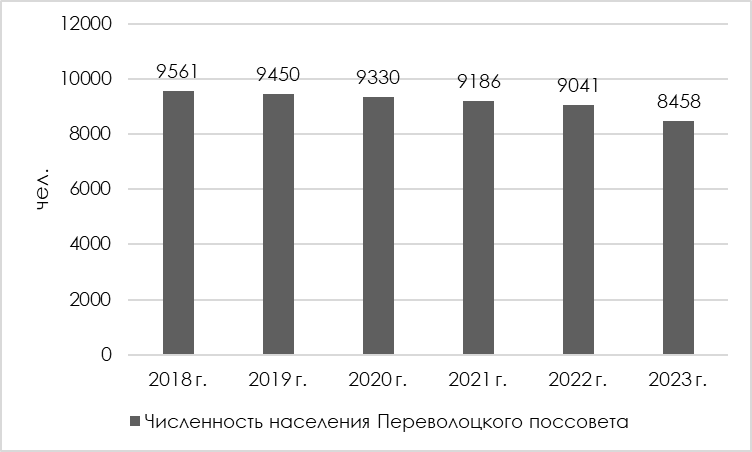 Рисунок 2.1. Динамика численности населения Переволоцкого поссовета в 2018-2022 годах (данные на начало года)За последние пять лет численность населения сельского поселения сократилась на 1103 чел. (на 11,5%).Виды объектов местного значения сельского поселения, для которых разрабатываются местные нормативы градостроительного проектированияВ соответствии с ч. 4 ст. 29.2 Градостроительного кодекса РФ нормативы градостроительного проектирования поселения устанавливают совокупность расчетных показателей минимально допустимого уровня обеспеченности объектами местного значения поселения, относящимися к областям, указанным в пункте 1 части 5 статьи 23 Градостроительного Кодекса, объектами благоустройства территории, иными объектами местного значения поселения населения поселения и расчетных показателей максимально допустимого уровня территориальной доступности таких объектов для населения поселения.Перечень объектов местного значения Переволоцкого поссовета для целей настоящих МНГП подготовлен на основании:статьи 23 Градостроительного кодекса Российской Федерации;статьи 14 Федерального закона от 06.10.2003 № 131-ФЗ «Об общих принципах организации местного самоуправления в Российской Федерации»;пункта 4 статьи 2.1 Закона Оренбургской области от 16.03.2007 № 1037/233-IV-ОЗ «О градостроительной деятельности на территории Оренбургской области»;Устава муниципального образования Переволоцкий поссовет Переволоцкого района Оренбургской области.В число объектов местного значения сельского поселения, отнесенных к таковым градостроительным законодательством Российской Федерации, входят объекты, относящиеся к областям:а) электро-, тепло-, газо- и водоснабжение населения, водоотведение;б) автомобильные дороги местного значения;в) физическая культура и массовый спорт;г) иные области в связи с решением вопросов местного значения поселения.В качестве базового перечня видов объектов местного значения, в отношении которых разрабатываются МНГП Переволоцкого поссовета, принят перечень видов объектов местного значения сельского поселения, подлежащих отображению на генеральном плане, согласно пункта 4статьи 2.1 Закона Оренбургской области от 16.03.2007 № 1037/233-IV-ОЗ «О градостроительной деятельности на территории Оренбургской области» (ред. от 30.03.2023):1) электро-, тепло-, газо- и водоснабжение населения, водоотведение;2) автомобильные дороги местного значения;3) физическая культура и массовый спорт, образование, здравоохранение, обращение с твердыми коммунальными отходами;4) предупреждение чрезвычайных ситуаций на территории поселения, городского округа и ликвидация их последствий;5) отдых и туризм;6) жилищное строительство и комплексное развитие территории;7) организация ритуальных услуг;8) промышленность, агропромышленный комплекс, логистика и коммунально-складское хозяйство;9) культура и искусство;10) благоустройство и озеленение территории поселения, городского округа, использование, охрана, защита, воспроизводство городских лесов;11) обеспечение связью, общественное питание, торговля, бытовое и коммунальное обслуживание;12) деятельность органов местного самоуправления поселений, городского округа.Объекты здравоохранения не являются объектами местного значения сельского поселения, относятся к объектам регионального значения. Расчетные показатели для данных объектов устанавливаются в региональных нормативах градостроительного проектирования Оренбургской области.Объекты образования не являются объектами местного значения сельского поселения, относятся к объектам местного значения муниципального района. Расчетные показатели для данных объектов устанавливаются в местных нормативах градостроительного проектирования Переволоцкого района Оренбургской области.Окончательный перечень видов объектов местного значения, в отношении которых разрабатываются МНГП Переволоцкого поссовета сформирован с учетом приложения 2 Закона Оренбургской области от 16.03.2007 № 1037/233-IV-ОЗ «О градостроительной деятельности на территории Оренбургской области», а также статьи 5 Устава Переволоцкого поссовета, устанавливающей вопросы местного значения поселения.Обоснование расчетных показателей, содержащихся в основной частиТаблица 2.2Объекты местного значения сельского поселения в области электро-, тепло-, газо- и водоснабжения населения, водоотведенияТаблица 2.3Объекты местного значения сельского поселения в области автомобильных дорог местного значенияТаблица 2.4Объектыместного значения сельского поселения в области физической культуры и массового спортаТаблица 2.5Объекты местного значения сельского поселения в области обращения с твердыми коммунальными отходамиТаблица 2.6Объекты местного значения сельского поселения в области предупреждения чрезвычайных ситуаций и ликвидации их последствийТаблица 2.7Объекты местного значения сельского поселения в области отдыха и туризмаТаблица 2.8Объектыместного значения сельского поселения в области жилищного строительстваТаблица 2.9Объекты местного значения сельского поселения в области организации ритуальных услугТаблица 2.10Объекты местного значения сельского поселения в области промышленности и сельского хозяйстваТаблица 2.11Объекты местного значения сельского поселения в области культуры и искусстваТаблица 2.12Объекты местного значения сельского поселения в области благоустройства и озеленение территории поселенияТаблица 2.13Объекты местного значения сельского поселения в области связи, торговли, общественного питания и бытового обслуживанияТаблица 2.14Объекты местного значения сельского поселения в области деятельности органов местного самоуправленияТаблица 2.15Объекты местного значения сельского поселения в области обеспечения общественного правопорядкаПравила и область применения расчетных показателей, содержащихся в основной частиОбласть применения расчетных показателейДействие местных нормативов градостроительного проектирования муниципального образования Переволоцкий поссовет Переволоцкого района Оренбургской области распространяется на всю территорию Переволоцкого поссовета; на правоотношения, возникшие после утверждения настоящих МНГП. Настоящие МНГП Переволоцкого поссовета устанавливают совокупность расчетных показателей минимально допустимого уровня обеспеченности объектами местного значения сельского поселения, объектами благоустройства территории, иными объектами местного значения сельского поселения населения сельского поселения и расчетных показателей максимально допустимого уровня территориальной доступности таких объектов для населения сельского поселения. Расчетные показатели минимально допустимого уровня обеспеченности объектами местного значения сельского поселения и расчетные показатели максимально допустимого уровня территориальной доступности таких объектов для населения сельского поселения, установленные в МНГП Переволоцкого поссовета, применяются при подготовке генерального плана сельского поселения, правил землепользования и застройки сельского поселения, документации по планировке территории. Расчетные показатели подлежат применению разработчиком градостроительной документации, заказчиком градостроительной документации и иными заинтересованными лицами при оценке качества градостроительной документации в части установления соответствия её решений целям повышения качества жизни населения. Расчетные показатели применяются также при осуществлении государственного контроля за соблюдением органами местного самоуправления муниципальных образований законодательства о градостроительной деятельности. Правила применения расчетных показателейВ процессе подготовки генерального плана муниципального образования Переволоцкий поссовет Переволоцкого района Оренбургской области необходимо применять расчетные показатели уровня минимальной обеспеченности объектами местного значения сельского поселения и уровня максимальной территориальной доступности таких объектов. В ходе подготовки документации по планировке территории в границах муниципального образования Переволоцкий поссовет следует учитывать расчетные показатели минимально допустимых площадей территорий, необходимых для размещения объектов местного значения сельского поселения. При планировании размещения в границах территории проекта планировки различных объектов следует оценивать обеспеченности рассматриваемой территории объектами соответствующего вида, которые расположены (или могут быть расположены) не только в границах данной территории, но также и вне ее границ в пределах максимальной территориальной доступности, установленной для соответствующих объектов. Расчетные показатели минимально допустимого уровня обеспеченности объектамиместного значения сельского поселения, а также максимально допустимого уровня территориальной доступности таких объектов, установленные в настоящих МНГП, применяются при определении местоположения планируемых к размещению объектов местного значения поселения в генеральном плане муниципального образования Переволоцкий поссовет (в том числе, при определении функциональных зон, в границах которых планируется размещение указанных объектов), а также при определении зон планируемого размещения объектов местного значения сельского поселения. При определении местоположения планируемых к размещению объектов местного значения сельского поселения в целях подготовки генерального плана муниципального образования Переволоцкий поссовет, документации по планировке территории следует учитывать наличие на территории в границах подготавливаемого проекта подобных объектов, их параметры (площадь, емкость, вместимость, уровень территориальной доступности). МНГП Переволоцкого поссовета имеют приоритет перед РНГП Оренбургской области в случае, если расчетные показатели минимально допустимого уровня обеспеченности объектами местного значения сельского поселения населения сельского поселения, установленные МНГП Переволоцкого поссовета выше соответствующих предельных значений расчетных показателей, установленных РНГП Оренбургской области. В случае, если расчетные показатели минимально допустимого уровня обеспеченности объектами местного значения сельского поселения населения сельского поселения, установленные МНГП Переволоцкого поссовета, окажутся ниже уровня соответствующих предельных значений расчетных показателей, установленных РНГП Оренбургской области, то применяются предельные расчетные показатели РНГП Оренбургской области.МНГП Переволоцкого поссовета имеют приоритет перед РНГП Оренбургской области в случае, если расчетные показатели максимально допустимого уровня территориальной доступности объектов местного значения сельского поселения для населения сельского поселения, установленные МНГП Переволоцкого поссовета ниже соответствующих предельных значений расчетных показателей, установленных РНГП Оренбургской области. В случае, если расчетные показатели максимально допустимого уровня территориальной доступности объектов местного значения сельского поселения для населения сельского поселения, установленные МНГП Переволоцкого поссовета, окажутся выше уровня соответствующих предельных значений расчетных показателей, установленных РНГП Оренбургской области, то применяются предельные расчетные показатели РНГП Оренбургской области.При отмене и (или) изменении действующих нормативных документов Российской Федерации и (или) Оренбургской области, в том числе тех, требования которых были учтены при подготовке настоящих МНГП и на которые дается ссылка в настоящих МНГП, следует руководствоваться нормами, вводимыми взамен отмененных.Наименование вида объектаТип расчетного показателяНаименование расчетного показателя, единица измеренияЗначение расчетного показателяЗначение расчетного показателяЗначение расчетного показателяЗначение расчетного показателяЗначение расчетного показателяЗначение расчетного показателяОбъекты электроснабженияРасчетный показатель минимально допустимого уровня обеспеченностиОбъем электропотребления, кВт*ч/ чел. в год [1]без стационарных плит, без кондиционеровбез стационарных плит, без кондиционеровбез стационарных плит, без кондиционеровбез стационарных плит, без кондиционеров950950Объекты электроснабженияРасчетный показатель минимально допустимого уровня обеспеченностиОбъем электропотребления, кВт*ч/ чел. в год [1]со стационарными электроплитами (100% охвата), без кондиционеровсо стационарными электроплитами (100% охвата), без кондиционеровсо стационарными электроплитами (100% охвата), без кондиционеровсо стационарными электроплитами (100% охвата), без кондиционеров13501350Объекты электроснабженияРасчетный показатель минимально допустимого уровня обеспеченностиИспользование максимума электрической нагрузкибез стационарных плит, без кондиционеровбез стационарных плит, без кондиционеровбез стационарных плит, без кондиционеровбез стационарных плит, без кондиционеров41004100Объекты электроснабженияРасчетный показатель минимально допустимого уровня обеспеченностиИспользование максимума электрической нагрузкисо стационарными электроплитами (100% охвата), без кондиционеровсо стационарными электроплитами (100% охвата), без кондиционеровсо стационарными электроплитами (100% охвата), без кондиционеровсо стационарными электроплитами (100% охвата), без кондиционеров44004400Объекты электроснабженияРасчетный показатель максимально допустимого уровня территориальной доступностиНе нормируетсяНе нормируетсяНе нормируетсяНе нормируетсяНе нормируетсяНе нормируетсяНе нормируетсяОбъекты теплоснабженияРасчетный показатель минимально допустимого уровня обеспеченностиРасход тепловой энергии на отопление и вентиляцию зданий, Вт/(куб.м* °C)для малоэтажных жилых одноквартирных зданий [2]для малоэтажных жилых одноквартирных зданий [2]для малоэтажных жилых одноквартирных зданий [2]для малоэтажных жилых одноквартирных зданий [2]для малоэтажных жилых одноквартирных зданий [2]для малоэтажных жилых одноквартирных зданий [2]Объекты теплоснабженияРасчетный показатель минимально допустимого уровня обеспеченностиРасход тепловой энергии на отопление и вентиляцию зданий, Вт/(куб.м* °C)площадь здания, кв. мколичество этажейколичество этажейколичество этажейколичество этажейколичество этажейОбъекты теплоснабженияРасчетный показатель минимально допустимого уровня обеспеченностиРасход тепловой энергии на отопление и вентиляцию зданий, Вт/(куб.м* °C)площадь здания, кв. м12334Объекты теплоснабженияРасчетный показатель минимально допустимого уровня обеспеченностиРасход тепловой энергии на отопление и вентиляцию зданий, Вт/(куб.м* °C)50 и менее0,579----Объекты теплоснабженияРасчетный показатель минимально допустимого уровня обеспеченностиРасход тепловой энергии на отопление и вентиляцию зданий, Вт/(куб.м* °C)1000,5170,558---Объекты теплоснабженияРасчетный показатель минимально допустимого уровня обеспеченностиРасход тепловой энергии на отопление и вентиляцию зданий, Вт/(куб.м* °C)1500,4550,4960,5380,538-Объекты теплоснабженияРасчетный показатель минимально допустимого уровня обеспеченностиРасход тепловой энергии на отопление и вентиляцию зданий, Вт/(куб.м* °C)2500,4140,4340,4550,4550,476Объекты теплоснабженияРасчетный показатель минимально допустимого уровня обеспеченностиРасход тепловой энергии на отопление и вентиляцию зданий, Вт/(куб.м* °C)4000,3720,3720,3930,3930,414Объекты теплоснабженияРасчетный показатель минимально допустимого уровня обеспеченностиРасход тепловой энергии на отопление и вентиляцию зданий, Вт/(куб.м* °C)6000,3590,3590,3590,3590,372Объекты теплоснабженияРасчетный показатель минимально допустимого уровня обеспеченностиРасход тепловой энергии на отопление и вентиляцию зданий, Вт/(куб.м* °C)1000 и более0,3360,3360,3360,3360,336Объекты теплоснабженияРасчетный показатель минимально допустимого уровня обеспеченностиРасход тепловой энергии на отопление и вентиляцию зданий, Вт/(куб.м* °C)для многоквартирных жилых и общественных зданийдля многоквартирных жилых и общественных зданийдля многоквартирных жилых и общественных зданийдля многоквартирных жилых и общественных зданийдля многоквартирных жилых и общественных зданийдля многоквартирных жилых и общественных зданийОбъекты теплоснабженияРасчетный показатель минимально допустимого уровня обеспеченностиРасход тепловой энергии на отопление и вентиляцию зданий, Вт/(куб.м* °C)типы зданийколичество этажейколичество этажейколичество этажейколичество этажейколичество этажейОбъекты теплоснабженияРасчетный показатель минимально допустимого уровня обеспеченностиРасход тепловой энергии на отопление и вентиляцию зданий, Вт/(куб.м* °C)типы зданий12334, 5Объекты теплоснабженияРасчетный показатель минимально допустимого уровня обеспеченностиРасход тепловой энергии на отопление и вентиляцию зданий, Вт/(куб.м* °C)жилые, гостиницы, общежития0,4550,4140,3720,3720,359Объекты теплоснабженияРасчетный показатель минимально допустимого уровня обеспеченностиРасход тепловой энергии на отопление и вентиляцию зданий, Вт/(куб.м* °C)общественные, кроме перечисленных ниже0,4870,4400,4170,4170,371Объекты теплоснабженияРасчетный показатель минимально допустимого уровня обеспеченностиРасход тепловой энергии на отопление и вентиляцию зданий, Вт/(куб.м* °C)поликлиники и лечебные учреждения, дома-интернаты0,3940,3820,3710,3710,359Объекты теплоснабженияРасчетный показатель минимально допустимого уровня обеспеченностиРасход тепловой энергии на отопление и вентиляцию зданий, Вт/(куб.м* °C)дошкольные учреждения0,5210,5210,5210,521-Объекты теплоснабженияРасчетный показатель минимально допустимого уровня обеспеченностиРасход тепловой энергии на отопление и вентиляцию зданий, Вт/(куб.м* °C)сервисного обслуживания0,2660,2550,2430,2430,232Объекты теплоснабженияРасчетный показатель минимально допустимого уровня обеспеченностиРасход тепловой энергии на отопление и вентиляцию зданий, Вт/(куб.м* °C)административного назначения (офисы)0,4170,3940,3820,3820,313Объекты теплоснабженияРасчетный показатель максимально допустимого уровня территориальной доступностиНе нормируетсяНе нормируетсяНе нормируетсяНе нормируетсяНе нормируетсяНе нормируетсяНе нормируетсяОбъекты газоснабжения Расчетный показатель минимально допустимого уровня обеспеченностиОбъем газопотребления, куб. м/год на 1 чел. [3]централизованное горячее водоснабжениецентрализованное горячее водоснабжениецентрализованное горячее водоснабжениецентрализованное горячее водоснабжение120120Объекты газоснабжения Расчетный показатель минимально допустимого уровня обеспеченностиОбъем газопотребления, куб. м/год на 1 чел. [3]горячее водоснабжение от газовых водонагревателейгорячее водоснабжение от газовых водонагревателейгорячее водоснабжение от газовых водонагревателейгорячее водоснабжение от газовых водонагревателей300300Объекты газоснабжения Расчетный показатель минимально допустимого уровня обеспеченностиОбъем газопотребления, куб. м/год на 1 чел. [3]отсутствие всяких видов горячего водоснабженияотсутствие всяких видов горячего водоснабженияотсутствие всяких видов горячего водоснабженияотсутствие всяких видов горячего водоснабжения220220Объекты газоснабжения Расчетный показатель максимально допустимого уровня территориальной доступностиНе нормируетсяНе нормируетсяНе нормируетсяНе нормируетсяНе нормируетсяНе нормируетсяНе нормируетсяОбъекты водоснабженияРасчетный показатель минимально допустимого уровня обеспеченностиОбъем газопотребления, л/сут. на 1 чел.при застройке зданиями, оборудованными внутренним водопроводом и канализацией, с ванными и местными водонагревателямипри застройке зданиями, оборудованными внутренним водопроводом и канализацией, с ванными и местными водонагревателямипри застройке зданиями, оборудованными внутренним водопроводом и канализацией, с ванными и местными водонагревателямипри застройке зданиями, оборудованными внутренним водопроводом и канализацией, с ванными и местными водонагревателями140140Объекты водоснабженияРасчетный показатель минимально допустимого уровня обеспеченностиОбъем газопотребления, л/сут. на 1 чел.при застройке зданиями, оборудованными внутренним водопроводом и канализацией, с ванными и местными водонагревателями, с централизованным горячим водоснабжениемпри застройке зданиями, оборудованными внутренним водопроводом и канализацией, с ванными и местными водонагревателями, с централизованным горячим водоснабжениемпри застройке зданиями, оборудованными внутренним водопроводом и канализацией, с ванными и местными водонагревателями, с централизованным горячим водоснабжениемпри застройке зданиями, оборудованными внутренним водопроводом и канализацией, с ванными и местными водонагревателями, с централизованным горячим водоснабжением165165Объекты водоснабженияРасчетный показатель максимально допустимого уровня территориальной доступностиНе нормируетсяНе нормируетсяНе нормируетсяНе нормируетсяНе нормируетсяНе нормируетсяНе нормируетсяОбъекты водоотведенияРасчетный показатель минимально допустимого уровня обеспеченностиОбъем водоотведения, л/сут. на 1 чел.при застройке зданиями, оборудованными внутренним водопроводом и канализацией, с ванными и местными водонагревателямипри застройке зданиями, оборудованными внутренним водопроводом и канализацией, с ванными и местными водонагревателямипри застройке зданиями, оборудованными внутренним водопроводом и канализацией, с ванными и местными водонагревателямипри застройке зданиями, оборудованными внутренним водопроводом и канализацией, с ванными и местными водонагревателями140140Объекты водоотведенияРасчетный показатель минимально допустимого уровня обеспеченностиОбъем водоотведения, л/сут. на 1 чел.при застройке зданиями, оборудованными внутренним водопроводом и канализацией, с ванными и местными водонагревателями, с централизованным горячим водоснабжениемпри застройке зданиями, оборудованными внутренним водопроводом и канализацией, с ванными и местными водонагревателями, с централизованным горячим водоснабжениемпри застройке зданиями, оборудованными внутренним водопроводом и канализацией, с ванными и местными водонагревателями, с централизованным горячим водоснабжениемпри застройке зданиями, оборудованными внутренним водопроводом и канализацией, с ванными и местными водонагревателями, с централизованным горячим водоснабжением165165Объекты водоотведенияРасчетный показатель максимально допустимого уровня территориальной доступностиНе нормируетсяНе нормируетсяНе нормируетсяНе нормируетсяНе нормируетсяНе нормируетсяНе нормируетсяПримечания: 1. Приведенные укрупненные показатели предусматривают электропотребление жилыми и общественными зданиями, объектами коммунально-бытового обслуживания и транспортного обслуживания, наружным освещением. 2. При промежуточных значениях отапливаемой площади дома в интервале 50-1000 кв. м значения расхода тепловой энергии на отопление и вентиляцию здания должны определяться по линейной интерполяции.3. Укрупненные показатели потребления газа приведены при теплоте сгорания газа 34 МДж/куб. м (8000 ккал/куб. м).4. Удельное водопотребление включает расходы воды на хозяйственно-питьевые и бытовые нужды в общественных зданиях (по классификации, принятой в СП 44.13330), за исключением расходов воды для домов отдыха, санаторно-туристских комплексов и детских оздоровительных лагерей, которые должны приниматься согласно СП 30.13330 и технологическим данным.5. Количество воды на нужды промышленности, обеспечивающей население продуктами, и неучтенные расходы при соответствующем обосновании допускается принимать дополнительно в размере 10-15% суммарного расхода на хозяйственно-питьевые нужды населенного пункта.Примечания: 1. Приведенные укрупненные показатели предусматривают электропотребление жилыми и общественными зданиями, объектами коммунально-бытового обслуживания и транспортного обслуживания, наружным освещением. 2. При промежуточных значениях отапливаемой площади дома в интервале 50-1000 кв. м значения расхода тепловой энергии на отопление и вентиляцию здания должны определяться по линейной интерполяции.3. Укрупненные показатели потребления газа приведены при теплоте сгорания газа 34 МДж/куб. м (8000 ккал/куб. м).4. Удельное водопотребление включает расходы воды на хозяйственно-питьевые и бытовые нужды в общественных зданиях (по классификации, принятой в СП 44.13330), за исключением расходов воды для домов отдыха, санаторно-туристских комплексов и детских оздоровительных лагерей, которые должны приниматься согласно СП 30.13330 и технологическим данным.5. Количество воды на нужды промышленности, обеспечивающей население продуктами, и неучтенные расходы при соответствующем обосновании допускается принимать дополнительно в размере 10-15% суммарного расхода на хозяйственно-питьевые нужды населенного пункта.Примечания: 1. Приведенные укрупненные показатели предусматривают электропотребление жилыми и общественными зданиями, объектами коммунально-бытового обслуживания и транспортного обслуживания, наружным освещением. 2. При промежуточных значениях отапливаемой площади дома в интервале 50-1000 кв. м значения расхода тепловой энергии на отопление и вентиляцию здания должны определяться по линейной интерполяции.3. Укрупненные показатели потребления газа приведены при теплоте сгорания газа 34 МДж/куб. м (8000 ккал/куб. м).4. Удельное водопотребление включает расходы воды на хозяйственно-питьевые и бытовые нужды в общественных зданиях (по классификации, принятой в СП 44.13330), за исключением расходов воды для домов отдыха, санаторно-туристских комплексов и детских оздоровительных лагерей, которые должны приниматься согласно СП 30.13330 и технологическим данным.5. Количество воды на нужды промышленности, обеспечивающей население продуктами, и неучтенные расходы при соответствующем обосновании допускается принимать дополнительно в размере 10-15% суммарного расхода на хозяйственно-питьевые нужды населенного пункта.Примечания: 1. Приведенные укрупненные показатели предусматривают электропотребление жилыми и общественными зданиями, объектами коммунально-бытового обслуживания и транспортного обслуживания, наружным освещением. 2. При промежуточных значениях отапливаемой площади дома в интервале 50-1000 кв. м значения расхода тепловой энергии на отопление и вентиляцию здания должны определяться по линейной интерполяции.3. Укрупненные показатели потребления газа приведены при теплоте сгорания газа 34 МДж/куб. м (8000 ккал/куб. м).4. Удельное водопотребление включает расходы воды на хозяйственно-питьевые и бытовые нужды в общественных зданиях (по классификации, принятой в СП 44.13330), за исключением расходов воды для домов отдыха, санаторно-туристских комплексов и детских оздоровительных лагерей, которые должны приниматься согласно СП 30.13330 и технологическим данным.5. Количество воды на нужды промышленности, обеспечивающей население продуктами, и неучтенные расходы при соответствующем обосновании допускается принимать дополнительно в размере 10-15% суммарного расхода на хозяйственно-питьевые нужды населенного пункта.Примечания: 1. Приведенные укрупненные показатели предусматривают электропотребление жилыми и общественными зданиями, объектами коммунально-бытового обслуживания и транспортного обслуживания, наружным освещением. 2. При промежуточных значениях отапливаемой площади дома в интервале 50-1000 кв. м значения расхода тепловой энергии на отопление и вентиляцию здания должны определяться по линейной интерполяции.3. Укрупненные показатели потребления газа приведены при теплоте сгорания газа 34 МДж/куб. м (8000 ккал/куб. м).4. Удельное водопотребление включает расходы воды на хозяйственно-питьевые и бытовые нужды в общественных зданиях (по классификации, принятой в СП 44.13330), за исключением расходов воды для домов отдыха, санаторно-туристских комплексов и детских оздоровительных лагерей, которые должны приниматься согласно СП 30.13330 и технологическим данным.5. Количество воды на нужды промышленности, обеспечивающей население продуктами, и неучтенные расходы при соответствующем обосновании допускается принимать дополнительно в размере 10-15% суммарного расхода на хозяйственно-питьевые нужды населенного пункта.Примечания: 1. Приведенные укрупненные показатели предусматривают электропотребление жилыми и общественными зданиями, объектами коммунально-бытового обслуживания и транспортного обслуживания, наружным освещением. 2. При промежуточных значениях отапливаемой площади дома в интервале 50-1000 кв. м значения расхода тепловой энергии на отопление и вентиляцию здания должны определяться по линейной интерполяции.3. Укрупненные показатели потребления газа приведены при теплоте сгорания газа 34 МДж/куб. м (8000 ккал/куб. м).4. Удельное водопотребление включает расходы воды на хозяйственно-питьевые и бытовые нужды в общественных зданиях (по классификации, принятой в СП 44.13330), за исключением расходов воды для домов отдыха, санаторно-туристских комплексов и детских оздоровительных лагерей, которые должны приниматься согласно СП 30.13330 и технологическим данным.5. Количество воды на нужды промышленности, обеспечивающей население продуктами, и неучтенные расходы при соответствующем обосновании допускается принимать дополнительно в размере 10-15% суммарного расхода на хозяйственно-питьевые нужды населенного пункта.Примечания: 1. Приведенные укрупненные показатели предусматривают электропотребление жилыми и общественными зданиями, объектами коммунально-бытового обслуживания и транспортного обслуживания, наружным освещением. 2. При промежуточных значениях отапливаемой площади дома в интервале 50-1000 кв. м значения расхода тепловой энергии на отопление и вентиляцию здания должны определяться по линейной интерполяции.3. Укрупненные показатели потребления газа приведены при теплоте сгорания газа 34 МДж/куб. м (8000 ккал/куб. м).4. Удельное водопотребление включает расходы воды на хозяйственно-питьевые и бытовые нужды в общественных зданиях (по классификации, принятой в СП 44.13330), за исключением расходов воды для домов отдыха, санаторно-туристских комплексов и детских оздоровительных лагерей, которые должны приниматься согласно СП 30.13330 и технологическим данным.5. Количество воды на нужды промышленности, обеспечивающей население продуктами, и неучтенные расходы при соответствующем обосновании допускается принимать дополнительно в размере 10-15% суммарного расхода на хозяйственно-питьевые нужды населенного пункта.Примечания: 1. Приведенные укрупненные показатели предусматривают электропотребление жилыми и общественными зданиями, объектами коммунально-бытового обслуживания и транспортного обслуживания, наружным освещением. 2. При промежуточных значениях отапливаемой площади дома в интервале 50-1000 кв. м значения расхода тепловой энергии на отопление и вентиляцию здания должны определяться по линейной интерполяции.3. Укрупненные показатели потребления газа приведены при теплоте сгорания газа 34 МДж/куб. м (8000 ккал/куб. м).4. Удельное водопотребление включает расходы воды на хозяйственно-питьевые и бытовые нужды в общественных зданиях (по классификации, принятой в СП 44.13330), за исключением расходов воды для домов отдыха, санаторно-туристских комплексов и детских оздоровительных лагерей, которые должны приниматься согласно СП 30.13330 и технологическим данным.5. Количество воды на нужды промышленности, обеспечивающей население продуктами, и неучтенные расходы при соответствующем обосновании допускается принимать дополнительно в размере 10-15% суммарного расхода на хозяйственно-питьевые нужды населенного пункта.Примечания: 1. Приведенные укрупненные показатели предусматривают электропотребление жилыми и общественными зданиями, объектами коммунально-бытового обслуживания и транспортного обслуживания, наружным освещением. 2. При промежуточных значениях отапливаемой площади дома в интервале 50-1000 кв. м значения расхода тепловой энергии на отопление и вентиляцию здания должны определяться по линейной интерполяции.3. Укрупненные показатели потребления газа приведены при теплоте сгорания газа 34 МДж/куб. м (8000 ккал/куб. м).4. Удельное водопотребление включает расходы воды на хозяйственно-питьевые и бытовые нужды в общественных зданиях (по классификации, принятой в СП 44.13330), за исключением расходов воды для домов отдыха, санаторно-туристских комплексов и детских оздоровительных лагерей, которые должны приниматься согласно СП 30.13330 и технологическим данным.5. Количество воды на нужды промышленности, обеспечивающей население продуктами, и неучтенные расходы при соответствующем обосновании допускается принимать дополнительно в размере 10-15% суммарного расхода на хозяйственно-питьевые нужды населенного пункта.Примечания: 1. Приведенные укрупненные показатели предусматривают электропотребление жилыми и общественными зданиями, объектами коммунально-бытового обслуживания и транспортного обслуживания, наружным освещением. 2. При промежуточных значениях отапливаемой площади дома в интервале 50-1000 кв. м значения расхода тепловой энергии на отопление и вентиляцию здания должны определяться по линейной интерполяции.3. Укрупненные показатели потребления газа приведены при теплоте сгорания газа 34 МДж/куб. м (8000 ккал/куб. м).4. Удельное водопотребление включает расходы воды на хозяйственно-питьевые и бытовые нужды в общественных зданиях (по классификации, принятой в СП 44.13330), за исключением расходов воды для домов отдыха, санаторно-туристских комплексов и детских оздоровительных лагерей, которые должны приниматься согласно СП 30.13330 и технологическим данным.5. Количество воды на нужды промышленности, обеспечивающей население продуктами, и неучтенные расходы при соответствующем обосновании допускается принимать дополнительно в размере 10-15% суммарного расхода на хозяйственно-питьевые нужды населенного пункта.Наименование вида объектаТип расчетного показателяНаименование расчетного показателя, единица измеренияЗначение расчетного показателяЗначение расчетного показателяЗначение расчетного показателяВелосипедные дорожки в границах населенного пунктаРасчетный показатель минимально допустимого уровня обеспеченности [2]Ширина велодорожки, моднополоснаяпри новом строительстве 1,0Велосипедные дорожки в границах населенного пунктаРасчетный показатель минимально допустимого уровня обеспеченности [2]Ширина велодорожки, моднополоснаяпри благоустройстве и в стесненных условиях 0,75Велосипедные дорожки в границах населенного пунктаРасчетный показатель минимально допустимого уровня обеспеченности [2]Ширина велодорожки, мдвухполоснаяпри новом строительстве 1,75Велосипедные дорожки в границах населенного пунктаРасчетный показатель минимально допустимого уровня обеспеченности [2]Ширина велодорожки, мдвухполоснаяпри благоустройстве и в стесненных условиях 1,5Велосипедные дорожки в границах населенного пунктаРасчетный показатель минимально допустимого уровня обеспеченности [2]Ширина разделительной полосы между автомобильной дорогой и параллельной или свободно трассируемой велосипедной дорожкой, мпри новом строительстве при новом строительстве 1,5Велосипедные дорожки в границах населенного пунктаРасчетный показатель минимально допустимого уровня обеспеченности [2]Ширина разделительной полосы между автомобильной дорогой и параллельной или свободно трассируемой велосипедной дорожкой, мпри благоустройстве и в стесненных условиях при благоустройстве и в стесненных условиях 0,7 с устройством дорожного огражденияВелосипедные дорожки в границах населенного пунктаРасчетный показатель минимально допустимого уровня обеспеченности [2]Расстояние до бокового препятствия, м0,50,50,5Велосипедные дорожки в границах населенного пунктаРасчетный показатель максимально допустимого уровня территориальной доступностиНе нормируетсяНе нормируетсяНе нормируетсяНе нормируетсяОбъекты для хранения легковых автомобилей, расположенные вблизи от мест проживанияРасчетный показатель минимально допустимого уровня обеспеченностиКоличество машино-мест на 1 квартиру в зависимости от типа многоквартирного дома по уровню комфортабизнес-классбизнес-класс2,0Объекты для хранения легковых автомобилей, расположенные вблизи от мест проживанияРасчетный показатель минимально допустимого уровня обеспеченностиКоличество машино-мест на 1 квартиру в зависимости от типа многоквартирного дома по уровню комфортастандартное жильестандартное жилье1,2Объекты для хранения легковых автомобилей, расположенные вблизи от мест проживанияРасчетный показатель минимально допустимого уровня обеспеченностиКоличество машино-мест на 1 квартиру в зависимости от типа многоквартирного дома по уровню комфортамуниципальныймуниципальный1,0Объекты для хранения легковых автомобилей, расположенные вблизи от мест проживанияРасчетный показатель минимально допустимого уровня обеспеченностиКоличество машино-мест на 1 квартиру в зависимости от типа многоквартирного дома по уровню комфортаспециализированныйспециализированный0,7Объекты для хранения легковых автомобилей, расположенные вблизи от мест проживанияРасчетный показатель минимально допустимого уровня обеспеченностиКоличество машино-мест гостевых стоянок, предназначенных для посетителей жилой застройки, на 1000 жителей303030Объекты для хранения легковых автомобилей, расположенные вблизи от мест проживанияРасчетный показатель максимально допустимого уровня территориальной доступностиПешеходная доступность, мВ зонах жилой застройкиВ зонах жилой застройки800Объекты для хранения легковых автомобилей, расположенные вблизи от мест проживанияРасчетный показатель максимально допустимого уровня территориальной доступностиПешеходная доступность, мВ районах  реконструкцииВ районах  реконструкции1000Объекты парковки легковых автомобилей при поездках с различными целямиРасчетный показатель минимально допустимого уровня обеспеченности [3]Количество кв. м общей площади зданий и сооружений объекта на 1 машино-местоорганы местного самоуправленияорганы местного самоуправления220Объекты парковки легковых автомобилей при поездках с различными целямиРасчетный показатель минимально допустимого уровня обеспеченности [3]Количество кв. м общей площади зданий и сооружений объекта на 1 машино-местокоммерческо-деловые центры, офисные здания и помещения, страховые компании, банки и банковские учреждения, кредитно-финансовые учреждения без операционного залакоммерческо-деловые центры, офисные здания и помещения, страховые компании, банки и банковские учреждения, кредитно-финансовые учреждения без операционного зала60Объекты парковки легковых автомобилей при поездках с различными целямиРасчетный показатель минимально допустимого уровня обеспеченности [3]Количество кв. м общей площади складских помещений объекта на 1 машино-местомагазины-склады (мелкооптовой и розничной торговли, гипермаркеты)магазины-склады (мелкооптовой и розничной торговли, гипермаркеты)35Объекты парковки легковых автомобилей при поездках с различными целямиРасчетный показатель минимально допустимого уровня обеспеченности [3]Количество посадочных мест на 1 машино-местопредприятия общественного питания периодического спроса (рестораны, кафе)предприятия общественного питания периодического спроса (рестораны, кафе)5Объекты парковки легковых автомобилей при поездках с различными целямиРасчетный показатель минимально допустимого уровня обеспеченности [3]Количество единовременных посетителей на 1 машино-местодосугово-развлекательные учреждения: развлекательные центры, дискотеки, залы игровых автоматов, ночные клубыдосугово-развлекательные учреждения: развлекательные центры, дискотеки, залы игровых автоматов, ночные клубы7Объекты парковки легковых автомобилей при поездках с различными целямиРасчетный показатель максимально допустимого уровня территориальной доступностиПешеходная доступность, мот входов в места крупных учреждений торговли и общественного питанияот входов в места крупных учреждений торговли и общественного питания150Объекты парковки легковых автомобилей при поездках с различными целямиРасчетный показатель максимально допустимого уровня территориальной доступностиПешеходная доступность, мот прочих учреждений и предприятий обслуживания населения и административных зданийот прочих учреждений и предприятий обслуживания населения и административных зданий250Объекты парковки легковых автомобилей при поездках с различными целямиРасчетный показатель максимально допустимого уровня территориальной доступностиПешеходная доступность, мот входов в парки, на выставки и стадионыот входов в парки, на выставки и стадионы400Объекты парковки легковых автомобилей при поездках с различными целямиРасчетный показатель максимально допустимого уровня территориальной доступностиПешеходная доступность, мв зонах массового отдыхав зонах массового отдыха1000Индивидуальные автостоянки для маломобильных групп населения на участке около или внутри зданий учреждений обслуживанияРасчетный показатель минимально допустимого уровня обеспеченностиДоля мест для транспорта инвалидов, %10 (не менее 1 места)10 (не менее 1 места)10 (не менее 1 места)Индивидуальные автостоянки для маломобильных групп населения на участке около или внутри зданий учреждений обслуживанияРасчетный показатель минимально допустимого уровня обеспеченностиСпециализированных мест для автотранспорта инвалидов на кресле-коляске из расчета, % (мест)На автостоянке до 100 мест включительноНа автостоянке до 100 мест включительно5%, но не менее одного местаИндивидуальные автостоянки для маломобильных групп населения на участке около или внутри зданий учреждений обслуживанияРасчетный показатель максимально допустимого уровня территориальной доступностиПешеходная доступность, мот входа в предприятие или в учреждение, доступного для инвалидовот входа в предприятие или в учреждение, доступного для инвалидов50Индивидуальные автостоянки для маломобильных групп населения на участке около или внутри зданий учреждений обслуживанияРасчетный показатель максимально допустимого уровня территориальной доступностиПешеходная доступность, мот входа в жилое зданиеот входа в жилое здание100Примечания:1. Велосипедные дорожки устраиваются в поселке Переволоцкий. Проектирование велодорожек следует осуществлять в соответствии с требованиями раздела 6 ГОСТ 33150-2014 «Дороги автомобильные общего пользования. Проектирование пешеходных и велосипедных дорожек. Общие требования».2. Остальные геометрические параметры велосипедной дорожки следует принимать в соответствии с требованиями таблицы 4 ГОСТ 33150-2014.3. Расчетные показатели минимально допустимого уровня обеспеченности машино-местами для хранения и паркования легковых автомобилей для целей, не указанных в таблице, следует принимать в соответствии с требованиями приложения Ж СП 42.13330.2016.Примечания:1. Велосипедные дорожки устраиваются в поселке Переволоцкий. Проектирование велодорожек следует осуществлять в соответствии с требованиями раздела 6 ГОСТ 33150-2014 «Дороги автомобильные общего пользования. Проектирование пешеходных и велосипедных дорожек. Общие требования».2. Остальные геометрические параметры велосипедной дорожки следует принимать в соответствии с требованиями таблицы 4 ГОСТ 33150-2014.3. Расчетные показатели минимально допустимого уровня обеспеченности машино-местами для хранения и паркования легковых автомобилей для целей, не указанных в таблице, следует принимать в соответствии с требованиями приложения Ж СП 42.13330.2016.Примечания:1. Велосипедные дорожки устраиваются в поселке Переволоцкий. Проектирование велодорожек следует осуществлять в соответствии с требованиями раздела 6 ГОСТ 33150-2014 «Дороги автомобильные общего пользования. Проектирование пешеходных и велосипедных дорожек. Общие требования».2. Остальные геометрические параметры велосипедной дорожки следует принимать в соответствии с требованиями таблицы 4 ГОСТ 33150-2014.3. Расчетные показатели минимально допустимого уровня обеспеченности машино-местами для хранения и паркования легковых автомобилей для целей, не указанных в таблице, следует принимать в соответствии с требованиями приложения Ж СП 42.13330.2016.Примечания:1. Велосипедные дорожки устраиваются в поселке Переволоцкий. Проектирование велодорожек следует осуществлять в соответствии с требованиями раздела 6 ГОСТ 33150-2014 «Дороги автомобильные общего пользования. Проектирование пешеходных и велосипедных дорожек. Общие требования».2. Остальные геометрические параметры велосипедной дорожки следует принимать в соответствии с требованиями таблицы 4 ГОСТ 33150-2014.3. Расчетные показатели минимально допустимого уровня обеспеченности машино-местами для хранения и паркования легковых автомобилей для целей, не указанных в таблице, следует принимать в соответствии с требованиями приложения Ж СП 42.13330.2016.Примечания:1. Велосипедные дорожки устраиваются в поселке Переволоцкий. Проектирование велодорожек следует осуществлять в соответствии с требованиями раздела 6 ГОСТ 33150-2014 «Дороги автомобильные общего пользования. Проектирование пешеходных и велосипедных дорожек. Общие требования».2. Остальные геометрические параметры велосипедной дорожки следует принимать в соответствии с требованиями таблицы 4 ГОСТ 33150-2014.3. Расчетные показатели минимально допустимого уровня обеспеченности машино-местами для хранения и паркования легковых автомобилей для целей, не указанных в таблице, следует принимать в соответствии с требованиями приложения Ж СП 42.13330.2016.Примечания:1. Велосипедные дорожки устраиваются в поселке Переволоцкий. Проектирование велодорожек следует осуществлять в соответствии с требованиями раздела 6 ГОСТ 33150-2014 «Дороги автомобильные общего пользования. Проектирование пешеходных и велосипедных дорожек. Общие требования».2. Остальные геометрические параметры велосипедной дорожки следует принимать в соответствии с требованиями таблицы 4 ГОСТ 33150-2014.3. Расчетные показатели минимально допустимого уровня обеспеченности машино-местами для хранения и паркования легковых автомобилей для целей, не указанных в таблице, следует принимать в соответствии с требованиями приложения Ж СП 42.13330.2016.Наименование вида объектаТип расчетного показателяНаименование расчетного показателя, единица измеренияЗначение расчетного показателяЗначение расчетного показателяЗначение расчетного показателяОбъекты физической культуры спорта (всего)Расчетный показатель минимально допустимого уровня обеспеченностиУсредненный норматив единовременной пропускной способности объектов физкультуры и спорта, чел./1000 чел.к 2024 г.64Объекты физической культуры спорта (всего)Расчетный показатель минимально допустимого уровня обеспеченностиУсредненный норматив единовременной пропускной способности объектов физкультуры и спорта, чел./1000 чел.к 2030 г.84Объекты физической культуры спорта (всего)Расчетный показатель минимально допустимого уровня обеспеченностиУсредненный норматив единовременной пропускной способности объектов физкультуры и спорта, чел./1000 чел.к 2040 г.122Объекты физической культуры спорта (всего)Расчетный показатель минимально допустимого уровня обеспеченностиКоличество спортивных сооружений, ед. на 1000 чел.2,72,72,7Объекты физической культуры спорта (всего)Расчетный показатель максимально допустимого уровня территориальной доступностиНе нормируетсяНе нормируетсяНе нормируетсяНе нормируетсяНе нормируетсяПлоскостные спортивные сооружения (в т. ч. стадионы)Расчетный показатель минимально допустимого уровня обеспеченностиКоличество стадионов на 1500 мест и болеепоселок Переволоцкий1Плоскостные спортивные сооружения (в т. ч. стадионы)Расчетный показатель минимально допустимого уровня обеспеченностиКоличество стадионов на 1500 мест и болееостальные населенные пунктыне нормируетсяПлоскостные спортивные сооружения (в т. ч. стадионы)Расчетный показатель минимально допустимого уровня обеспеченностиПлощадь территории плоскостных спортивных сооружений, га на 1000 жителей0,70,70,7Плоскостные спортивные сооружения (в т. ч. стадионы)Расчетный показатель максимально допустимого уровня территориальной доступностиПешеходная доступность, м150015001500Спортивные залыРасчетный показатель минимально допустимого уровня обеспеченностиКоличество объектов, ед.поселок Переволоцкий1Спортивные залыРасчетный показатель минимально допустимого уровня обеспеченностиКоличество объектов, ед.остальные населенные пунктыне нормируетсяСпортивные залыРасчетный показатель минимально допустимого уровня обеспеченностиПлощадь пола спортивных залов общего пользования, кв. м на 1 тыс. чел.707070Спортивные залыРасчетный показатель максимально допустимого уровня территориальной доступностиПешеходная доступность, м500500500Примечания:1. В качестве объекта спорта принимается сетевая единица соответствующего вида обслуживания, а также филиалы и территориально обособленные отделы.2. При расчете потребности населения в спортивных сооружениях рекомендуется учитывать сооружения регионального значения (при наличии) и местного значения муниципального района.3. Физкультурно-спортивные сооружения сети общего пользования следует, как правило, объединять со спортивными объектами общеобразовательных школ и других учебных заведений, учреждений отдыха и культуры.4. Нормы расчета залов необходимо принимать с учетом минимальной вместимости объектов по технологическим требованиям.5. Решения о видах создаваемых спортивных объектов органы местного самоуправления принимают самостоятельно, исходя из предпочтений местного населения, имеющихся финансовых ресурсов, включая внебюджетные источники финансирования, наличия предложений от субъектов предпринимательской деятельности в рамках государственно-частного партнерства.Примечания:1. В качестве объекта спорта принимается сетевая единица соответствующего вида обслуживания, а также филиалы и территориально обособленные отделы.2. При расчете потребности населения в спортивных сооружениях рекомендуется учитывать сооружения регионального значения (при наличии) и местного значения муниципального района.3. Физкультурно-спортивные сооружения сети общего пользования следует, как правило, объединять со спортивными объектами общеобразовательных школ и других учебных заведений, учреждений отдыха и культуры.4. Нормы расчета залов необходимо принимать с учетом минимальной вместимости объектов по технологическим требованиям.5. Решения о видах создаваемых спортивных объектов органы местного самоуправления принимают самостоятельно, исходя из предпочтений местного населения, имеющихся финансовых ресурсов, включая внебюджетные источники финансирования, наличия предложений от субъектов предпринимательской деятельности в рамках государственно-частного партнерства.Примечания:1. В качестве объекта спорта принимается сетевая единица соответствующего вида обслуживания, а также филиалы и территориально обособленные отделы.2. При расчете потребности населения в спортивных сооружениях рекомендуется учитывать сооружения регионального значения (при наличии) и местного значения муниципального района.3. Физкультурно-спортивные сооружения сети общего пользования следует, как правило, объединять со спортивными объектами общеобразовательных школ и других учебных заведений, учреждений отдыха и культуры.4. Нормы расчета залов необходимо принимать с учетом минимальной вместимости объектов по технологическим требованиям.5. Решения о видах создаваемых спортивных объектов органы местного самоуправления принимают самостоятельно, исходя из предпочтений местного населения, имеющихся финансовых ресурсов, включая внебюджетные источники финансирования, наличия предложений от субъектов предпринимательской деятельности в рамках государственно-частного партнерства.Примечания:1. В качестве объекта спорта принимается сетевая единица соответствующего вида обслуживания, а также филиалы и территориально обособленные отделы.2. При расчете потребности населения в спортивных сооружениях рекомендуется учитывать сооружения регионального значения (при наличии) и местного значения муниципального района.3. Физкультурно-спортивные сооружения сети общего пользования следует, как правило, объединять со спортивными объектами общеобразовательных школ и других учебных заведений, учреждений отдыха и культуры.4. Нормы расчета залов необходимо принимать с учетом минимальной вместимости объектов по технологическим требованиям.5. Решения о видах создаваемых спортивных объектов органы местного самоуправления принимают самостоятельно, исходя из предпочтений местного населения, имеющихся финансовых ресурсов, включая внебюджетные источники финансирования, наличия предложений от субъектов предпринимательской деятельности в рамках государственно-частного партнерства.Примечания:1. В качестве объекта спорта принимается сетевая единица соответствующего вида обслуживания, а также филиалы и территориально обособленные отделы.2. При расчете потребности населения в спортивных сооружениях рекомендуется учитывать сооружения регионального значения (при наличии) и местного значения муниципального района.3. Физкультурно-спортивные сооружения сети общего пользования следует, как правило, объединять со спортивными объектами общеобразовательных школ и других учебных заведений, учреждений отдыха и культуры.4. Нормы расчета залов необходимо принимать с учетом минимальной вместимости объектов по технологическим требованиям.5. Решения о видах создаваемых спортивных объектов органы местного самоуправления принимают самостоятельно, исходя из предпочтений местного населения, имеющихся финансовых ресурсов, включая внебюджетные источники финансирования, наличия предложений от субъектов предпринимательской деятельности в рамках государственно-частного партнерства.Примечания:1. В качестве объекта спорта принимается сетевая единица соответствующего вида обслуживания, а также филиалы и территориально обособленные отделы.2. При расчете потребности населения в спортивных сооружениях рекомендуется учитывать сооружения регионального значения (при наличии) и местного значения муниципального района.3. Физкультурно-спортивные сооружения сети общего пользования следует, как правило, объединять со спортивными объектами общеобразовательных школ и других учебных заведений, учреждений отдыха и культуры.4. Нормы расчета залов необходимо принимать с учетом минимальной вместимости объектов по технологическим требованиям.5. Решения о видах создаваемых спортивных объектов органы местного самоуправления принимают самостоятельно, исходя из предпочтений местного населения, имеющихся финансовых ресурсов, включая внебюджетные источники финансирования, наличия предложений от субъектов предпринимательской деятельности в рамках государственно-частного партнерства.Примечания:1. В качестве объекта спорта принимается сетевая единица соответствующего вида обслуживания, а также филиалы и территориально обособленные отделы.2. При расчете потребности населения в спортивных сооружениях рекомендуется учитывать сооружения регионального значения (при наличии) и местного значения муниципального района.3. Физкультурно-спортивные сооружения сети общего пользования следует, как правило, объединять со спортивными объектами общеобразовательных школ и других учебных заведений, учреждений отдыха и культуры.4. Нормы расчета залов необходимо принимать с учетом минимальной вместимости объектов по технологическим требованиям.5. Решения о видах создаваемых спортивных объектов органы местного самоуправления принимают самостоятельно, исходя из предпочтений местного населения, имеющихся финансовых ресурсов, включая внебюджетные источники финансирования, наличия предложений от субъектов предпринимательской деятельности в рамках государственно-частного партнерства.Наименование вида объектаТип расчетного показателяНаименование расчетного показателя, единица измеренияЗначение расчетного показателяМеста накопления твердых коммунальных отходовРасчетный показатель минимально допустимого уровня обеспеченностиКоличество контейнерных площадок, ед.Количество площадок для установки контейнеров населенном пункте определяется исходя из численности населения, объёма образования отходов, и необходимого для населенного пункта числа контейнеров для сбора мусораМеста накопления твердых коммунальных отходовРасчетный показатель максимально допустимого уровня территориальной доступностиПешеходная доступность, м100Примечание:1. Для определения числа устанавливаемых контейнеров (мусоросборников) следует исходить из численности населения, пользующегося мусоросборниками, нормы накопления отходов, сроков хранения отходов. Расчетный объем мусоросборников должен соответствовать фактическому накоплению отходов в периоды наибольшего их образования. Необходимое число контейнеров рассчитывается по формуле: Бконт = Пгод × t × К / (365 × V), где Пгод – годовое накопление муниципальных отходов, куб. м; t – периодичность удаления отходов в сутки; К – коэффициент неравномерности отходов, равный 1,25; V – вместимость контейнера.Примечание:1. Для определения числа устанавливаемых контейнеров (мусоросборников) следует исходить из численности населения, пользующегося мусоросборниками, нормы накопления отходов, сроков хранения отходов. Расчетный объем мусоросборников должен соответствовать фактическому накоплению отходов в периоды наибольшего их образования. Необходимое число контейнеров рассчитывается по формуле: Бконт = Пгод × t × К / (365 × V), где Пгод – годовое накопление муниципальных отходов, куб. м; t – периодичность удаления отходов в сутки; К – коэффициент неравномерности отходов, равный 1,25; V – вместимость контейнера.Примечание:1. Для определения числа устанавливаемых контейнеров (мусоросборников) следует исходить из численности населения, пользующегося мусоросборниками, нормы накопления отходов, сроков хранения отходов. Расчетный объем мусоросборников должен соответствовать фактическому накоплению отходов в периоды наибольшего их образования. Необходимое число контейнеров рассчитывается по формуле: Бконт = Пгод × t × К / (365 × V), где Пгод – годовое накопление муниципальных отходов, куб. м; t – периодичность удаления отходов в сутки; К – коэффициент неравномерности отходов, равный 1,25; V – вместимость контейнера.Примечание:1. Для определения числа устанавливаемых контейнеров (мусоросборников) следует исходить из численности населения, пользующегося мусоросборниками, нормы накопления отходов, сроков хранения отходов. Расчетный объем мусоросборников должен соответствовать фактическому накоплению отходов в периоды наибольшего их образования. Необходимое число контейнеров рассчитывается по формуле: Бконт = Пгод × t × К / (365 × V), где Пгод – годовое накопление муниципальных отходов, куб. м; t – периодичность удаления отходов в сутки; К – коэффициент неравномерности отходов, равный 1,25; V – вместимость контейнера.Примечание:1. Для определения числа устанавливаемых контейнеров (мусоросборников) следует исходить из численности населения, пользующегося мусоросборниками, нормы накопления отходов, сроков хранения отходов. Расчетный объем мусоросборников должен соответствовать фактическому накоплению отходов в периоды наибольшего их образования. Необходимое число контейнеров рассчитывается по формуле: Бконт = Пгод × t × К / (365 × V), где Пгод – годовое накопление муниципальных отходов, куб. м; t – периодичность удаления отходов в сутки; К – коэффициент неравномерности отходов, равный 1,25; V – вместимость контейнера.Наименование вида объектаТип расчетного показателяНаименование расчетного показателя, единица измеренияЗначение расчетного показателяБерегозащитные сооруженияРасчетный показатель минимально допустимого уровня обеспеченностиОхват территории, требующей защиты, %100Берегозащитные сооруженияРасчетный показатель максимально допустимого уровня территориальной доступностиНе нормируетсяНе нормируетсяСооружения по защите территорий от чрезвычайных ситуаций природного и техногенного характераРасчетный показатель минимально допустимого уровня обеспеченностиОхват территории, требующей защиты, %100Сооружения по защите территорий от чрезвычайных ситуаций природного и техногенного характераРасчетный показатель максимально допустимого уровня территориальной доступностиНе нормируетсяНе нормируетсяНаименование вида объектаТип расчетного показателяНаименование расчетного показателя, единица измеренияЗначение расчетного показателяЗначение расчетного показателяТерритории зон массового кратковременного отдыхаРасчетный показатель минимально допустимого уровня обеспеченностиОбщая площадь территории зоны отдыха, кв. м на одного посетителя500500Территории зон массового кратковременного отдыхаРасчетный показатель минимально допустимого уровня обеспеченностиПлощадь интенсивно используемой территории зоны отдыха для активных видов отдыха, кв. м на одного посетителя100100Территории зон массового кратковременного отдыхаРасчетный показатель максимально допустимого уровня территориальной доступностиНе нормируется [1]Не нормируется [1]Не нормируется [1]Объекты отдыха и туризмаРасчетный показатель минимально допустимого уровня обеспеченностиРасчетная площадь земельного участка объекта в зависимости от его вместимости (на 1 место), кв. метровдом отдыха (пансионат)120Объекты отдыха и туризмаРасчетный показатель минимально допустимого уровня обеспеченностиРасчетная площадь земельного участка объекта в зависимости от его вместимости (на 1 место), кв. метровдом отдыха (пансионат) для семей с детьми140Объекты отдыха и туризмаРасчетный показатель минимально допустимого уровня обеспеченностиРасчетная площадь земельного участка объекта в зависимости от его вместимости (на 1 место), кв. метровбаза отдыха предприятия (организации)Объекты отдыха и туризмаРасчетный показатель минимально допустимого уровня обеспеченностиРасчетная площадь земельного участка объекта в зависимости от его вместимости (на 1 место), кв. метровмолодежный лагерьОбъекты отдыха и туризмаРасчетный показатель минимально допустимого уровня обеспеченностиРасчетная площадь земельного участка объекта в зависимости от его вместимости (на 1 место), кв. метровкурортная гостиница65Объекты отдыха и туризмаРасчетный показатель минимально допустимого уровня обеспеченностиРасчетная площадь земельного участка объекта в зависимости от его вместимости (на 1 место), кв. метровтуристская базаОбъекты отдыха и туризмаРасчетный показатель минимально допустимого уровня обеспеченностиРасчетная площадь земельного участка объекта в зависимости от его вместимости (на 1 место), кв. метровтуристская гостиница (в крупных городах, общественных центрах площадь допускается принимать по нормам, установленным для коммунальных гостиниц)50Объекты отдыха и туризмаРасчетный показатель минимально допустимого уровня обеспеченностиРасчетная площадь земельного участка объекта в зависимости от его вместимости (на 1 место), кв. метровтуристский приют35Объекты отдыха и туризмаРасчетный показатель минимально допустимого уровня обеспеченностиРасчетная площадь земельного участка объекта в зависимости от его вместимости (на 1 место), кв. метровтуристская база для семей с детьми95Объекты отдыха и туризмаРасчетный показатель минимально допустимого уровня обеспеченностиРасчетная площадь земельного участка объекта в зависимости от его вместимости (на 1 место), кв. метровмотель75Объекты отдыха и туризмаРасчетный показатель минимально допустимого уровня обеспеченностиРасчетная площадь земельного участка объекта в зависимости от его вместимости (на 1 место), кв. метровкемпинг135Объекты отдыха и туризмаРасчетный показатель минимально допустимого уровня обеспеченностиРасчетная площадь земельного участка объекта в зависимости от его вместимости (на 1 место), кв. метровгостиница (до 100 чел.)55Объекты отдыха и туризмаРасчетный показатель минимально допустимого уровня обеспеченностиРасчетная площадь земельного участка объекта в зависимости от его вместимости (на 1 место), кв. метровтуристско-рекреационный кластерв соответствии с размещаемыми объектамиОбъекты отдыха и туризмаРасчетный показатель максимально допустимого уровня территориальной доступностиНе нормируется[2]Не нормируется[2]Не нормируется[2]Примечание:1. Зоны отдыха следует размещать на расстоянии от санаториев, детских оздоровительных лагерей, дошкольных санаторно-оздоровительных организаций, территорий ведения гражданами садоводства и огородничества, автомобильных дорог общего пользования и железных дорог не менее 500 м, а от домов отдыха – не менее 300 м.2. Пешеходные пути (тротуары, площадки, лестницы) следует проектировать из условий обеспечения плотности пешеходных потоков у гостиницы в час пик не более 0,3 чел./кв. мПримечание:1. Зоны отдыха следует размещать на расстоянии от санаториев, детских оздоровительных лагерей, дошкольных санаторно-оздоровительных организаций, территорий ведения гражданами садоводства и огородничества, автомобильных дорог общего пользования и железных дорог не менее 500 м, а от домов отдыха – не менее 300 м.2. Пешеходные пути (тротуары, площадки, лестницы) следует проектировать из условий обеспечения плотности пешеходных потоков у гостиницы в час пик не более 0,3 чел./кв. мПримечание:1. Зоны отдыха следует размещать на расстоянии от санаториев, детских оздоровительных лагерей, дошкольных санаторно-оздоровительных организаций, территорий ведения гражданами садоводства и огородничества, автомобильных дорог общего пользования и железных дорог не менее 500 м, а от домов отдыха – не менее 300 м.2. Пешеходные пути (тротуары, площадки, лестницы) следует проектировать из условий обеспечения плотности пешеходных потоков у гостиницы в час пик не более 0,3 чел./кв. мПримечание:1. Зоны отдыха следует размещать на расстоянии от санаториев, детских оздоровительных лагерей, дошкольных санаторно-оздоровительных организаций, территорий ведения гражданами садоводства и огородничества, автомобильных дорог общего пользования и железных дорог не менее 500 м, а от домов отдыха – не менее 300 м.2. Пешеходные пути (тротуары, площадки, лестницы) следует проектировать из условий обеспечения плотности пешеходных потоков у гостиницы в час пик не более 0,3 чел./кв. мПримечание:1. Зоны отдыха следует размещать на расстоянии от санаториев, детских оздоровительных лагерей, дошкольных санаторно-оздоровительных организаций, территорий ведения гражданами садоводства и огородничества, автомобильных дорог общего пользования и железных дорог не менее 500 м, а от домов отдыха – не менее 300 м.2. Пешеходные пути (тротуары, площадки, лестницы) следует проектировать из условий обеспечения плотности пешеходных потоков у гостиницы в час пик не более 0,3 чел./кв. мНаименование вида объектаТип расчетного показателяНаименование расчетного показателя, единица измеренияЗначение расчетного показателяЗначение расчетного показателяЖилые помещения Расчетный показатель минимально допустимого уровня обеспеченностиНорма предоставления площади жилого помещения по договору социального найма, кв. м общей площади жилых помещений на человекаВ соответствии с нормативными актами органов местного самоуправленияВ соответствии с нормативными актами органов местного самоуправленияЖилые помещения Расчетный показатель минимально допустимого уровня обеспеченностиСредняя жилищная обеспеченность, кв. м площади жилых помещений на чел.30,330,3Жилые помещения Расчетный показатель минимально допустимого уровня обеспеченностиСредняя жилищная обеспеченность для различных типов застройки, кв. и площади жилых помещений на человека в зависимости от уровня комфортности жильябизнес-класс40Жилые помещения Расчетный показатель минимально допустимого уровня обеспеченностиСредняя жилищная обеспеченность для различных типов застройки, кв. и площади жилых помещений на человека в зависимости от уровня комфортности жильястандартное жилье30Жилые помещения Расчетный показатель минимально допустимого уровня обеспеченностиСредняя жилищная обеспеченность для различных типов застройки, кв. и площади жилых помещений на человека в зависимости от уровня комфортности жильямуниципальный20Жилые помещения Расчетный показатель максимально допустимого уровня территориальной доступностиНе нормируетсяНе нормируетсяНе нормируетсяНаименование вида объектаТип расчетного показателяНаименование расчетного показателя, единица измеренияЗначение расчетного показателяКладбищаРасчетный показатель минимально допустимого уровня обеспеченностиПлощадь кладбища, га на 1000 чел.0,24КладбищаРасчетный показатель максимально допустимого уровня территориальной доступностиНе нормируетсяНе нормируетсяНаименование вида объектаТип расчетного показателяНаименование расчетного показателя, единица измеренияЗначение расчетного показателяЗначение расчетного показателяПредприятия промышленностиРасчетный показатель минимально допустимого уровня обеспеченностиПлотность застройки территории производственных объектов, % [1]предприятия коммунального машиностроения57Предприятия промышленностиРасчетный показатель минимально допустимого уровня обеспеченностиПлотность застройки территории производственных объектов, % [1]предприятия по поставкам металлопродукции35Предприятия промышленностиРасчетный показатель минимально допустимого уровня обеспеченностиПлотность застройки территории производственных объектов, % [1]мелькомбинаты, крупозаводы, комбинированные кормовые заводы, элеваторы и хлебоприемные предприятия41Предприятия промышленностиРасчетный показатель минимально допустимого уровня обеспеченностиПлотность застройки территории производственных объектов, % [1]комбинаты хлебопродуктов42Предприятия промышленностиРасчетный показатель минимально допустимого уровня обеспеченностиПлотность застройки территории производственных объектов, % [1]предприятия по производству хлеба и хлебобулочных изделий производственной мощностью до 45 т/сутки37Предприятия промышленностиРасчетный показатель максимально допустимого уровня территориальной доступностиНе нормируетсяНе нормируетсяНе нормируетсяПредприятия сельского хозяйстваРасчетный показатель минимально допустимого уровня обеспеченностиПлотность застройки земельных участков сельскохозяйственных предприятий, % [2]комбикормовые27Предприятия сельского хозяйстваРасчетный показатель минимально допустимого уровня обеспеченностиПлотность застройки земельных участков сельскохозяйственных предприятий, % [2]фермерские (крестьянские) хозяйства по производству молока40Предприятия сельского хозяйстваРасчетный показатель минимально допустимого уровня обеспеченностиПлотность застройки земельных участков сельскохозяйственных предприятий, % [2]фермерские (крестьянские) хозяйства по доращиванию и откорму крупного рогатого скота35Предприятия сельского хозяйстваРасчетный показатель минимально допустимого уровня обеспеченностиПлотность застройки земельных участков сельскохозяйственных предприятий, % [2]птицеводческие фермерские (крестьянские) хозяйства яичного направления27Предприятия сельского хозяйстваРасчетный показатель минимально допустимого уровня обеспеченностиПлотность застройки земельных участков сельскохозяйственных предприятий, % [2]птицеводческие фермерские (крестьянские) хозяйства мясного направления25Предприятия сельского хозяйстваРасчетный показатель максимально допустимого уровня территориальной доступностиНе нормируетсяНе нормируетсяНе нормируетсяПримечания:1. Для промышленных предприятий других отраслей (других видов производств) минимальную плотность застройки следует принимать согласно Приложения Б СП 18.13330.2019.2. Для предприятий сельского хозяйства других видов производств минимальную плотность застройки территории следует принимать согласно Приложения А СП 19.13330.2019.Примечания:1. Для промышленных предприятий других отраслей (других видов производств) минимальную плотность застройки следует принимать согласно Приложения Б СП 18.13330.2019.2. Для предприятий сельского хозяйства других видов производств минимальную плотность застройки территории следует принимать согласно Приложения А СП 19.13330.2019.Примечания:1. Для промышленных предприятий других отраслей (других видов производств) минимальную плотность застройки следует принимать согласно Приложения Б СП 18.13330.2019.2. Для предприятий сельского хозяйства других видов производств минимальную плотность застройки территории следует принимать согласно Приложения А СП 19.13330.2019.Примечания:1. Для промышленных предприятий других отраслей (других видов производств) минимальную плотность застройки следует принимать согласно Приложения Б СП 18.13330.2019.2. Для предприятий сельского хозяйства других видов производств минимальную плотность застройки территории следует принимать согласно Приложения А СП 19.13330.2019.Примечания:1. Для промышленных предприятий других отраслей (других видов производств) минимальную плотность застройки следует принимать согласно Приложения Б СП 18.13330.2019.2. Для предприятий сельского хозяйства других видов производств минимальную плотность застройки территории следует принимать согласно Приложения А СП 19.13330.2019.Наименование вида объектаТип расчетного показателяНаименование расчетного показателя, единица измеренияЗначение расчетного показателяОбщедоступная библиотека с детским отделениемРасчетный показатель минимально допустимого уровня обеспеченностиКоличество объектов на поселение, ед.1Общедоступная библиотека с детским отделениемРасчетный показатель максимально допустимого уровня территориальной доступностиТранспортная доступность, мин.30Точка доступа к полнотекстовым информационным ресурсамРасчетный показатель минимально допустимого уровня обеспеченностиКоличество объектов на поселение, ед.1Точка доступа к полнотекстовым информационным ресурсамРасчетный показатель максимально допустимого уровня территориальной доступностиТранспортная доступность, мин.30Дом культурыРасчетный показатель минимально допустимого уровня обеспеченностиКоличество объектов, ед.1Дом культурыРасчетный показатель минимально допустимого уровня обеспеченностиКоличество посадочных мест, мест/тыс. чел. [1]75Дом культурыРасчетный показатель максимально допустимого уровня территориальной доступностиТранспортная доступность, мин.30Примечание:1. Число посадочных мест устанавливается на совокупное количество учреждений клубного типа в муниципальном образовании.2. В соответствии с п. 8.1.5 СП 59.13330.2020 в зрительных залах со стационарными местами должны быть предусмотрены места для инвалидов из расчета не менее 5% общего числа зрителей, в том числе для инвалидов, передвигающихся на креслах-колясках 0,75% и 0,25% мест со свободным доступом повышенной комфортности (ширина места 0,5 м, ширина прохода между рядами не менее 0,65 м). Остальные 4% мест должны размещаться в зоне действия системы усиления звука, в зоне видимости «бегущей строки» или сурдопереводчика и зоне слышимости аудиокомментированияПримечание:1. Число посадочных мест устанавливается на совокупное количество учреждений клубного типа в муниципальном образовании.2. В соответствии с п. 8.1.5 СП 59.13330.2020 в зрительных залах со стационарными местами должны быть предусмотрены места для инвалидов из расчета не менее 5% общего числа зрителей, в том числе для инвалидов, передвигающихся на креслах-колясках 0,75% и 0,25% мест со свободным доступом повышенной комфортности (ширина места 0,5 м, ширина прохода между рядами не менее 0,65 м). Остальные 4% мест должны размещаться в зоне действия системы усиления звука, в зоне видимости «бегущей строки» или сурдопереводчика и зоне слышимости аудиокомментированияПримечание:1. Число посадочных мест устанавливается на совокупное количество учреждений клубного типа в муниципальном образовании.2. В соответствии с п. 8.1.5 СП 59.13330.2020 в зрительных залах со стационарными местами должны быть предусмотрены места для инвалидов из расчета не менее 5% общего числа зрителей, в том числе для инвалидов, передвигающихся на креслах-колясках 0,75% и 0,25% мест со свободным доступом повышенной комфортности (ширина места 0,5 м, ширина прохода между рядами не менее 0,65 м). Остальные 4% мест должны размещаться в зоне действия системы усиления звука, в зоне видимости «бегущей строки» или сурдопереводчика и зоне слышимости аудиокомментированияПримечание:1. Число посадочных мест устанавливается на совокупное количество учреждений клубного типа в муниципальном образовании.2. В соответствии с п. 8.1.5 СП 59.13330.2020 в зрительных залах со стационарными местами должны быть предусмотрены места для инвалидов из расчета не менее 5% общего числа зрителей, в том числе для инвалидов, передвигающихся на креслах-колясках 0,75% и 0,25% мест со свободным доступом повышенной комфортности (ширина места 0,5 м, ширина прохода между рядами не менее 0,65 м). Остальные 4% мест должны размещаться в зоне действия системы усиления звука, в зоне видимости «бегущей строки» или сурдопереводчика и зоне слышимости аудиокомментированияПримечание:1. Число посадочных мест устанавливается на совокупное количество учреждений клубного типа в муниципальном образовании.2. В соответствии с п. 8.1.5 СП 59.13330.2020 в зрительных залах со стационарными местами должны быть предусмотрены места для инвалидов из расчета не менее 5% общего числа зрителей, в том числе для инвалидов, передвигающихся на креслах-колясках 0,75% и 0,25% мест со свободным доступом повышенной комфортности (ширина места 0,5 м, ширина прохода между рядами не менее 0,65 м). Остальные 4% мест должны размещаться в зоне действия системы усиления звука, в зоне видимости «бегущей строки» или сурдопереводчика и зоне слышимости аудиокомментированияНаименование вида объектаТип расчетного показателяНаименование расчетного показателя, единица измеренияПредельные значения расчетного показателяПредельные значения расчетного показателяОзелененные территории общего пользованияРасчетный показатель максимально допустимого уровня территориальной доступностиПлощадь территории, кв. м/чел.13,213,2Озелененные территории общего пользованияРасчетный показатель максимально допустимого уровня территориальной доступностиНе нормируетсяНе нормируетсяНе нормируетсяПлощадки для игр детей, отдыха взрослого населения и занятий физкультуройРасчетный показатель максимально допустимого уровня территориальной доступностиПлощадь территории, кв. м/чел.площадки для игр детей0,4Площадки для игр детей, отдыха взрослого населения и занятий физкультуройРасчетный показатель максимально допустимого уровня территориальной доступностиПлощадь территории, кв. м/чел.площадки для отдыха взрослого населения0,1Площадки для игр детей, отдыха взрослого населения и занятий физкультуройРасчетный показатель максимально допустимого уровня территориальной доступностиПлощадь территории, кв. м/чел.площадки для занятия физкультурой0,7Площадки для игр детей, отдыха взрослого населения и занятий физкультуройРасчетный показатель максимально допустимого уровня территориальной доступностиПешеходная доступность, мплощадки для игр детей100Площадки для игр детей, отдыха взрослого населения и занятий физкультуройРасчетный показатель максимально допустимого уровня территориальной доступностиПешеходная доступность, мплощадки для отдыха взрослого населения100Площадки для игр детей, отдыха взрослого населения и занятий физкультуройРасчетный показатель максимально допустимого уровня территориальной доступностиПешеходная доступность, мплощадки для занятия физкультурой800Примечание:1. Удельные размеры площадок для игр детей, отдыха взрослого населения и занятий физкультурой допускается уменьшать, но не более чем на 50%, в стесненных условиях, а также при формировании единого физкультурно-оздоровительного комплекса (ФОК) микрорайона для школьников и взрослыхПримечание:1. Удельные размеры площадок для игр детей, отдыха взрослого населения и занятий физкультурой допускается уменьшать, но не более чем на 50%, в стесненных условиях, а также при формировании единого физкультурно-оздоровительного комплекса (ФОК) микрорайона для школьников и взрослыхПримечание:1. Удельные размеры площадок для игр детей, отдыха взрослого населения и занятий физкультурой допускается уменьшать, но не более чем на 50%, в стесненных условиях, а также при формировании единого физкультурно-оздоровительного комплекса (ФОК) микрорайона для школьников и взрослыхПримечание:1. Удельные размеры площадок для игр детей, отдыха взрослого населения и занятий физкультурой допускается уменьшать, но не более чем на 50%, в стесненных условиях, а также при формировании единого физкультурно-оздоровительного комплекса (ФОК) микрорайона для школьников и взрослыхПримечание:1. Удельные размеры площадок для игр детей, отдыха взрослого населения и занятий физкультурой допускается уменьшать, но не более чем на 50%, в стесненных условиях, а также при формировании единого физкультурно-оздоровительного комплекса (ФОК) микрорайона для школьников и взрослыхНаименование вида объектаТип расчетного показателяНаименование расчетного показателя, единица измеренияЗначение расчетного показателяЗначение расчетного показателяОбъекты почтовой связиРасчетный показатель минимально допустимого уровня обеспеченностиКоличество объектов, окон отделений почтовой связи на 5000 чел.11Объекты почтовой связиРасчетный показатель максимально допустимого уровня территориальной доступностиНе нормируетсяНе нормируетсяНе нормируетсяОбъекты торговлиРасчетный показатель минимально допустимого уровня обеспеченностиПлощадь торговых объектов, кв. м на 1000 жителейвсего, в том числе300Объекты торговлиРасчетный показатель минимально допустимого уровня обеспеченностиПлощадь торговых объектов, кв. м на 1000 жителейторговые объекты по продаже продовольственных товаров100Объекты торговлиРасчетный показатель минимально допустимого уровня обеспеченностиПлощадь торговых объектов, кв. м на 1000 жителейторговые объекты по продаже непродовольственных товаров200Объекты торговлиРасчетный показатель максимально допустимого уровня территориальной доступностиПешеходная доступность, м20002000Объекты общественного питанияРасчетный показатель минимально допустимого уровня обеспеченностиКоличество посадочных мест на 1 тыс. чел.4040Объекты общественного питанияРасчетный показатель максимально допустимого уровня территориальной доступностиПешеходная доступность, м20002000Объекты бытового обслуживанияРасчетный показатель минимально допустимого уровня обеспеченностиКоличество рабочих мест на 1 тыс. чел.77Объекты бытового обслуживанияРасчетный показатель максимально допустимого уровня территориальной доступностиПешеходная доступность, м20002000Наименование вида объектаТип расчетного показателяНаименование расчетного показателя, единица измеренияЗначение расчетного показателяАдминистративное здание органа местного самоуправленияРасчетный показатель минимально допустимого уровня обеспеченностиКоличество объектов на поселение, ед.1Административное здание органа местного самоуправленияРасчетный показатель максимально допустимого уровня территориальной доступностиНе нормируетсяНе нормируетсяНаименование вида объектаТип расчетного показателяНаименование расчетного показателя, единица измеренияЗначение расчетного показателяУчастковые пункты полицииРасчетный показатель минимально допустимого уровня обеспеченностиКоличество объектов на 1 административный участок, ед. [1]1Участковые пункты полицииРасчетный показатель максимально допустимого уровня территориальной доступностиНе нормируетсяНе нормируетсяПримечание:1. Размеры и границы административного участка определяются территориальными органами МВД России: в сельской местности – в границах одного или нескольких объединенных общей территорией сельских населенных пунктов.Примечание:1. Размеры и границы административного участка определяются территориальными органами МВД России: в сельской местности – в границах одного или нескольких объединенных общей территорией сельских населенных пунктов.Примечание:1. Размеры и границы административного участка определяются территориальными органами МВД России: в сельской местности – в границах одного или нескольких объединенных общей территорией сельских населенных пунктов.Примечание:1. Размеры и границы административного участка определяются территориальными органами МВД России: в сельской местности – в границах одного или нескольких объединенных общей территорией сельских населенных пунктов.Примечание:1. Размеры и границы административного участка определяются территориальными органами МВД России: в сельской местности – в границах одного или нескольких объединенных общей территорией сельских населенных пунктов.Муниципальные образованияСтатус муниципального образованияАдминистративный центрКоличество населенных пунктовЧисленность населения, чел.Площадь, кв. кмПлотность населения, чел./кв. кмПереволоцкий поссоветсельское поселениеПоселок Переволоцкий48458212,6840Наименование вида объектаТип расчетного показателяОбоснование расчетного показателяОбъекты электроснабженияРасчетный показатель минимально допустимого уровня обеспеченностиОбъем электропотребления принят в соответствии с Приложением Л СП 42.13330.2016 и таблицей п. 6 раздела III Основной части РНГП Оренбургской областиОбъекты электроснабженияРасчетный показатель максимально допустимого уровня территориальной доступностиНе нормируетсяОбъекты теплоснабженияРасчетный показатель минимально допустимого уровня обеспеченностиРасход тепловой энергии на отопление и вентиляцию зданияпринят в соответствии с таблицами 13 и 14 СП 50.13330.2012Объекты теплоснабженияРасчетный показатель максимально допустимого уровня территориальной доступностиНе нормируетсяОбъекты газоснабжения Расчетный показатель минимально допустимого уровня обеспеченностиОбъем газопотребления принят в соответствии с п. 3.12 СП 42-101-2003 «Общие положения по проектированию и строительству газораспределительных систем из металлических и полиэтиленовых труб» и п. 6 раздела IIIОсновной части РНГП Оренбургской области:при наличии централизованного горячего водоснабжения 120 куб. м/год на 1 чел.;при горячем водоснабжении от газовых водонагревателей 300 куб. м/год на 1 чел.;при отсутствии всяких видов горячего водоснабжения –220 куб. м/год на 1 чел. (показатель для сельских населенных пунктов)Объекты газоснабжения Расчетный показатель максимально допустимого уровня территориальной доступностиНе нормируетсяОбъекты водоснабжения Расчетный показатель минимально допустимого уровня обеспеченностиОбъем водопотребления принят в соответствии с п. 5.1 СП 31.13330.2021Объекты водоснабжения Расчетный показатель максимально допустимого уровня территориальной доступностиНе нормируетсяОбъекты водоотведения Расчетный показатель минимально допустимого уровня обеспеченностиОбъем водоотведения принят в соответствии с п. 5.1.1 СП 32.13330.2018 в размере 100% водопотребленияОбъекты водоотведения Расчетный показатель максимально допустимого уровня территориальной доступностиНе нормируетсяНаименование вида объектаТип расчетного показателяОбоснование расчетного показателяВелосипедные дорожки в границах населенного пунктаРасчетный показатель минимально допустимого уровня обеспеченностиМинимальные геометрические параметры велосипедной дорожки приняты в соответствии с таблицей 4 ГОСТ 33150-2014 и таблицей п. 1.3 раздела IIIОсновной части РНГП Оренбургской областиВелосипедные дорожки в границах населенного пунктаРасчетный показатель максимально допустимого уровня территориальной доступностиНе нормируетсяОбъекты для хранения легковых автомобилей, расположенные вблизи от мест проживанияРасчетный показатель минимально допустимого уровня обеспеченностиКоличество машино-мест на 1 квартиру многоквартирного жилого дома разных классов комфортности принято согласно таблице п. 15 раздела IIIОсновной части РНГП Оренбургской области.В соответствии с п. 11.32 СП 42.13330.2016 на территории жилой застройки рекомендуется предусматривать гостевые стоянки, предназначенные для посетителей жилой застройки, из расчета не менее 30 машино-мест на 1000 жителейОбъекты для хранения легковых автомобилей, расположенные вблизи от мест проживанияРасчетный показатель максимально допустимого уровня территориальной доступностиПешеходная доступность до автостоянок зонах жилой застройки принята 800 м, а в районах реконструкции 1000 м принято согласно п. 11.32 СП 42.13330.2016Объекты парковки легковых автомобилей при поездках с различными целямиРасчетный показатель минимально допустимого уровня обеспеченностиКоличество машино-мест для временного хранения легковых автомобилей на приобъектных стоянках у общественных зданий, учреждений, предприятий, на рекреационных территориях принято в соответствии с приложением Ж СП 42.13330.2016Объекты парковки легковых автомобилей при поездках с различными целямиРасчетный показатель максимально допустимого уровня территориальной доступностиПешеходная доступность до объектов парковки принята в соответствии с п. 11.36 СП 42.13330.2016 и приложением Ж СП 42.13330.2016Индивидуальные автостоянки для маломобильных групп населения на участке около или внутри зданий учреждений обслуживанияРасчетный показатель минимально допустимого уровня обеспеченностиДоля мест для транспорта инвалидов 10% (но не менее 1 места), число специализированных мест для автотранспорта инвалидов на кресле-коляске приняты в соответствии с п. 5.2.1 СП 59.13330.2020Индивидуальные автостоянки для маломобильных групп населения на участке около или внутри зданий учреждений обслуживанияРасчетный показатель максимально допустимого уровня территориальной доступностиРасстояние от входа в предприятие или в учреждение, доступного для инвалидов не более 50 м, от входа в жилое здание не более 100 м принято в соответствии с п. 5.2.2 СП 59.13330.2020Наименование вида объектаТип расчетного показателяОбоснование расчетного показателяОбъекты физической культуры спорта (всего)Расчетный показатель минимально допустимого уровня обеспеченностиОбеспеченность объектами спорта определяется исходя из Единовременной пропускной способности объекта спорта в 122 чел. на 1000 чел. в соответствии с Методическими рекомендациями о применении нормативов и норм при определении потребности субъектов Российской Федерации в объектах физической культуры и спорта, утвержденными Приказом Минспорта России от 21.03.2018 № 244 (ред. от 14.04.2020).Обеспеченность объектами спорта (к 2024 году) определена в соответствии с Государственной программой Оренбургской областиРазвитие физической культуры, спорта и туризма», утвержденной постановлением Правительства Оренбургской области от 29.12.2018 № 920-пп (ред. 31.03.2023), согласно которой в 2024 году единовременная пропускная способность объектов спорта составит 63,7%. Показатели 2030 и 2040 годов определены методом экстраполяции.Количество спортивных сооружений не менее 2,7 единиц на 1000 человек принято в соответствии с п. 5 раздела IIIОсновной части РНГП Оренбургской области.При расчете потребности населения в спортивных сооружениях рекомендуется учитывать сооружения регионального значения (при наличии) и местного значения муниципального районаОбъекты физической культуры спорта (всего)Расчетный показатель максимально допустимого уровня территориальной доступностиНе нормируетсяПлоскостные спортивные сооружения (в том числе стадионы)Расчетный показатель минимально допустимого уровня обеспеченностиНе менее 1 стадиона в поселке Переволоцкий (населенный пункт с численностью населения более 5000 чел.) принято в соответствии с Методическими рекомендациями о применении нормативов и норм при определении потребности субъектов Российской Федерации в объектах физической культуры и спорта, утвержденными Приказом Минспорта России от 21.03.2018 № 244 (ред. от 14.04.2020). Площадь территории плоскостных спортивных сооружений 0,7 га на 1 тыс. чел. принята в соответствии с Приложением Д СП 42.13330.2016 и п. 5 раздела IIIОсновной части РНГП Оренбургской областиПлоскостные спортивные сооружения (в том числе стадионы)Расчетный показатель максимально допустимого уровня территориальной доступностиПешеходная доступность 1500 м принята в соответствии с таблицей 10.1 СП 42.13330.2016Спортивные залыРасчетный показатель минимально допустимого уровня обеспеченностиПлощадь пола спортивного зала принята в соответствии с п. 5 раздела IIIОсновной части РНГП Оренбургской области.Не менее 1 спортивного зала в поселке Переволоцкий как в населенном пункте с численностью более 500 человек принято в соответствии с Методическими рекомендациями о применении нормативов и норм при определении потребности субъектов Российской Федерации в объектах физической культуры и спорта, утвержденными Приказом Минспорта России от 21.03.2018 № 244 (ред. от 14.04.2020)Спортивные залыРасчетный показатель максимально допустимого уровня территориальной доступностиПешеходная доступность 500 м принята в соответствии с таблицей 10.1 СП 42.13330.2016Наименование вида объектаТип расчетного показателяОбоснование расчетного показателяМеста накопления твердых коммунальных отходовРасчетный показатель минимально допустимого уровня обеспеченностиКоличество площадок для установки контейнеров в населенном пункте определяется исходя из численности населения, объёма образования отходов, и необходимого для населенного пункта числа контейнеров для сбора мусора.Для определения числа устанавливаемых контейнеров (мусоросборников) следует исходить из численности населения, пользующегося мусоросборниками, нормы накопления отходов, сроков хранения отходов. Расчетный объем мусоросборников должен соответствовать фактическому накоплению отходов в периоды наибольшего их образования. Необходимое число контейнеров рассчитывается по формуле: Бконт = Пгод × t × К / (365 × V), где Пгод – годовое накопление муниципальных отходов, куб. м; t – периодичность удаления отходов в сутки; К – коэффициент неравномерности отходов, равный 1,25; V – вместимость контейнера.В соответствии с требованиями п. 6 СанПиН 2.1.3684-21 наконтейнерных площадках должно размещаться не более 8контейнеров для смешанного накопления ТКО или 12контейнеров, из которых 4 – для раздельного накопления ТКО, и не более 2 бункеров для накопления КГОМеста накопления твердых коммунальных отходовРасчетный показатель максимально допустимого уровня территориальной доступностиПешеходная доступность 100 м до площадок для установки контейнеров для сбора мусора устанавливается в соответствии с требованиями п. 4СанПиН 2.1.3684-21Наименование вида объектаТип расчетного показателяОбоснование расчетного показателяБерегозащитные сооруженияРасчетный показатель минимально допустимого уровня обеспеченностиПринят 100%-ный показатель обеспеченности по охвату территории, требующей защитыБерегозащитные сооруженияРасчетный показатель максимально допустимого уровня территориальной доступностиНе нормируетсяСооружения по защите территорий от чрезвычайных ситуаций природного и техногенного характераРасчетный показатель минимально допустимого уровня обеспеченностиПринят 100%-ный показатель обеспеченности по охвату территории, требующей защитыСооружения по защите территорий от чрезвычайных ситуаций природного и техногенного характераРасчетный показатель максимально допустимого уровня территориальной доступностиНе нормируетсяНаименование вида объектаТип расчетного показателяОбоснование расчетного показателяТерритории зон массового кратковременного отдыхаРасчетный показатель минимально допустимого уровня обеспеченностиВ соответствии с п. 9.21 СП 42.13330.2016 размер территории зон отдыха принята 500 кв. м на одного посетителя, в том числе интенсивно используемая ее часть для активных видов отдыха должна составлять не менее 100 кв. м на одного посетителяТерритории зон массового кратковременного отдыхаРасчетный показатель максимально допустимого уровня территориальной доступностиНе нормируетсяОбъекты отдыха и туризмаРасчетный показатель минимально допустимого уровня обеспеченностиРасчетная площадь земельного участка объектов отдыха и туризма в зависимости от их вместимости на1 местопринята в соответствии с таблицей п. 8 раздела IIIОсновной части РНГП Оренбургской областиОбъекты отдыха и туризмаРасчетный показатель максимально допустимого уровня территориальной доступностиНе нормируетсяНаименование вида объектаТип расчетного показателяОбоснование расчетного показателяЖилые помещения Расчетный показатель минимально допустимого уровня обеспеченностиНорма предоставления площади жилого помещения по договору социального найма устанавливается в соответствии с нормативными актами органов местного самоуправления.Средняя жилищная обеспеченность принята по текущей обеспеченности: 30,3кв. м на чел.Справочно: по состоянию на 2022 год общая площадь жилых помещений по МО Переволоцкий поссовет составляла по данным статистики 256,7 тыс. кв. м. Средняя жилищная обеспеченность жителей МО Переволоцкий поссовет:256,7/84581000=30,3кв. м/чел.Средняя жилищная обеспеченность для различных типов жилого дома и квартиры принята в зависимости от типа жилого дома по уровню комфорта согласно таблице 5.1п. 5.6 СП 42.13330.2016:бизнес-класс – 40 кв. м на 1 чел.;стандартное жилье – 30 кв. м на 1 чел.;муниципальный – 20 кв. м на 1 чел.Жилые помещения Расчетный показатель максимально допустимого уровня территориальной доступностиНе нормируетсяНаименование вида объектаТип расчетного показателяОбоснование расчетного показателяКладбищаРасчетный показатель минимально допустимого уровня обеспеченностиПлощадь кладбищ принята в соответствии с Приложением Д СП 42.13330.2016 (0,24 га на 1000 жителей для кладбища традиционного захоронения)КладбищаРасчетный показатель максимально допустимого уровня территориальной доступностиНе нормируетсяНаименование вида объектаТип расчетного показателяОбоснование расчетного показателяПредприятия промышленностиРасчетный показатель минимально допустимого уровня обеспеченностиПлотность застройки для основных промышленных предприятий Переволоцкого поссовета принята в соответствии с Приложением Б СП 18.13330.2019 и п. 11 раздела IIIОсновной части РНГП Оренбургской областиПредприятия промышленностиРасчетный показатель максимально допустимого уровня территориальной доступностиНе нормируетсяПредприятия сельского хозяйстваРасчетный показатель минимально допустимого уровня обеспеченностиПлотность застройки для основных сельскохозяйственных предприятий Переволоцкого поссовета принята в соответствии с Приложением А СП 19.13330.2019и п. 11 раздела IIIОсновной части РНГП Оренбургской областиПредприятия сельского хозяйстваРасчетный показатель максимально допустимого уровня территориальной доступностиНе нормируетсяНаименование вида объектаТип расчетного показателяОбоснование расчетного показателяОбщедоступная библиотека с детским отделениемРасчетный показатель минимально допустимого уровня обеспеченностиНе менее 1 объекта принято в соответствии с таблицей 1распоряжения Минкультуры России от 02.08.2017 № Р-965«Об утверждении Методических рекомендаций субъектам Российской Федерации и органам местного самоуправления по развитию сети организаций культуры и обеспеченности населения услугами организаций культуры» (далее – распоряжение Минкультуры Россииот 02.08.2017 № Р-965)Общедоступная библиотека с детским отделениемРасчетный показатель максимально допустимого уровня территориальной доступностиТранспортная доступность принята 30 мин. в соответствии с таблицей 1 распоряжения Минкультуры России от 02.08.2017 № Р-965Точка доступа к полнотекстовым информационным ресурсамРасчетный показатель минимально допустимого уровня обеспеченностиНе менее 1 объекта принято в соответствии с таблицей 1распоряжения Минкультуры России от 02.08.2017 № Р-965Точка доступа к полнотекстовым информационным ресурсамРасчетный показатель максимально допустимого уровня территориальной доступностиТранспортная доступность принята 30 мин. в соответствии с таблицей 1 распоряжения Минкультуры России от 02.08.2017 № Р-965Дом культурыРасчетный показатель минимально допустимого уровня обеспеченностиНе менее 1 объекта принято в соответствии с таблицей 6 Распоряжения Минкультуры России от 02.08.2017 № Р-965.Уровень обеспеченности 75 мест на 1000 чел. принят в соответствии с Приложением к Распоряжению Минкультуры России от 02.08.2017 № Р-965 (для сельского поселения с численностью населения от 7000 до 9999 чел.)Дом культурыРасчетный показатель максимально допустимого уровня территориальной доступностиТранспортная доступность принята 30 мин в соответствии с таблицей 6 Распоряжения Минкультуры России от 02.08.2017 № Р-965Наименование вида объектаТип расчетного показателяОбоснование предельного значения расчетного показателяОзелененные территории общего пользованияРасчетный показатель минимально допустимого уровня обеспеченностиМинимальный показатель площади озелененной территории общего пользования в 13,2 кв. м на чел. установлен в соответствии с п. 16 раздела IIIОсновной части РНГП Оренбургской областиОзелененные территории общего пользованияРасчетный показатель максимально допустимого уровня территориальной доступностиНе нормируетсяПлощадки для игр детей, отдыха взрослого населения и занятий физкультуройРасчетный показатель минимально допустимого уровня обеспеченностиПлощадь территории площадок различного назначения принята согласно таблице 8.1 СП 476.1325800.2020Площадки для игр детей, отдыха взрослого населения и занятий физкультуройРасчетный показатель максимально допустимого уровня территориальной доступностиПешеходная доступность до площадок различного назначения принята в соответствии с п. 7.5 СП 42.13330.2016Наименование вида объектаТип расчетного показателяОбоснование расчетного показателяОбъекты почтовой связиРасчетный показатель минимально допустимого уровня обеспеченностиПредприятия (отделения) почтовой связи являются объектами федерального значения, но включаются в состав местных нормативов градостроительного проектирования в соответствии с полномочиями органов местного самоуправления.Не менее 1 окна в отделении почтовой связи на 5000 чел. обслуживаемого населения установлено согласно п. 3 Приказа Минцифры России от 26.10.2020 № 538 «Об утверждении нормативов размещения отделений почтовой связи и иных объектов почтовой связи акционерного общества «Почта России»Объекты почтовой связиРасчетный показатель максимально допустимого уровня территориальной доступностиНе нормируетсяОбъекты стационарной торговлиРасчетный показатель минимально допустимого уровня обеспеченностиПлощадь торговых объектов принята в соответствии с приложением Д СП 42.13330.2016Объекты стационарной торговлиРасчетный показатель максимально допустимого уровня территориальной доступностиПешеходная доступность 2000 м в сельских населенных пунктах принята в соответствии с п. 10.4 СП 42.13330.2016Объекты общественного питанияРасчетный показатель минимально допустимого уровня обеспеченностиОбеспеченность объектами общественного питания в 40 посадочных местна 1000 человек принята в соответствии с Приложением Д СП 42.13330.2016Объекты общественного питанияРасчетный показатель максимально допустимого уровня территориальной доступностиПешеходная доступность 2000 м в сельских населенных пунктах принята в соответствии с п. 10.4 СП 42.13330.2016Объекты бытового обслуживанияРасчетный показатель минимально допустимого уровня обеспеченностиОбеспеченность объектами бытового обслуживания 7 рабочих мест на 1000 человек в сельских населенных пунктах принята в соответствии с Приложением Д СП 42.13330.2016Объекты бытового обслуживанияРасчетный показатель максимально допустимого уровня территориальной доступностиПешеходная доступность 2000 м в сельских населенных пунктах принята в соответствии с п. 10.4 СП 42.13330.2016Наименование вида объектаТип расчетного показателяОбоснование расчетного показателяАдминистративное здание органа местного самоуправленияРасчетный показатель минимально допустимого уровня обеспеченности1 объект независимо от численности населения принят в соответствии с полномочиями, установленными ч. 1 ст.14Федерального закона от 06.10.2003 № 131-ФЗ «Об общих принципах организации местного самоуправления в Российской Федерации»Административное здание органа местного самоуправленияРасчетный показатель максимально допустимого уровня территориальной доступностиНе нормируетсяНаименование вида объектаТип расчетного показателяОбоснование расчетного показателяУчастковые пункты полицииРасчетный показатель минимально допустимого уровня обеспеченностиОрганы местного самоуправления муниципальных образований в соответствии с п. 7 ст. 48 Федерального закона от 07.02.2011 № 3-ФЗ «О полиции» (ред. от 21.12.2021), а также в соответствии с Федеральным законом № 131-ФЗ обеспечивают предоставление помещения для работы на обслуживаемом административном участке поселения сотруднику, замещающему должность участкового уполномоченного полиции. В соответствии с п. 3 приложения 1 приказа Министерства внутренних дел Российской Федерации от 29.03.2019 № 205 «О несении службы участковым уполномоченным полиции на обслуживаемом административном участке и организации этой деятельности» за участковым уполномоченным полиции приказом начальника территориального органа МВД России на районном уровне закрепляется административный участок. Размеры и границы административного участка определяются территориальными органами МВД России: в сельской местности– в границах одного или нескольких объединенных общей территорией сельских населенных пунктовУчастковые пункты полицииРасчетный показатель максимально допустимого уровня территориальной доступностиНе нормируется